《建设项目环境影响报告表》编制说明《建设项目环境影响报告表》由具有从事环境影响评价工作资质的单位编制。1、项目名称—指项目立项批复时的名称，应不超过30个字（两个英文字段作一个汉字）。2、建设地点—指项目所在地详细地址，公路、铁路应填写起止地点。3、行业类别—按国标填写。4、总投资—指项目投资总额。5、主要环境保护目标—指项目区周围一定范围内集中居民住宅区、学校医院、保护文物、风景名胜区、水源地和生态敏感点等，应尽可能给出保护目标、性质、规模和距厂界距离等。6、结论与建议—给出本项目清洁生产、达标排放和总量控制的分析结论，确定污染防治措施的有效性，说明本项目对环境造成的影响，给出建设项目环境可行性的明确结论。同时提出减少环境影响的其它建议。7、预审意见—由行业主管部门填写答复意见，无主管部门项目，可不填。8、审批意见—由负责审批该项目的环境保护行政主管部门批复。建设项目基本概况建设项目所在地自然及社会环境简况环境质量状况评价适用标准建设项目工程分析项目主要污染物产生及预计排放情况环境影响分析建设项目拟采用的防治措施及预期治理效果结论与建议建设名称年产30万台新能源电动汽车空调压缩机项目年产30万台新能源电动汽车空调压缩机项目年产30万台新能源电动汽车空调压缩机项目年产30万台新能源电动汽车空调压缩机项目年产30万台新能源电动汽车空调压缩机项目年产30万台新能源电动汽车空调压缩机项目年产30万台新能源电动汽车空调压缩机项目年产30万台新能源电动汽车空调压缩机项目年产30万台新能源电动汽车空调压缩机项目年产30万台新能源电动汽车空调压缩机项目年产30万台新能源电动汽车空调压缩机项目年产30万台新能源电动汽车空调压缩机项目建设单位郑州跃博新能源汽车科技有限公司郑州跃博新能源汽车科技有限公司郑州跃博新能源汽车科技有限公司郑州跃博新能源汽车科技有限公司郑州跃博新能源汽车科技有限公司郑州跃博新能源汽车科技有限公司郑州跃博新能源汽车科技有限公司郑州跃博新能源汽车科技有限公司郑州跃博新能源汽车科技有限公司郑州跃博新能源汽车科技有限公司郑州跃博新能源汽车科技有限公司郑州跃博新能源汽车科技有限公司法人代表弋现生弋现生弋现生联系人联系人联系人联系人联系人弋现生弋现生弋现生弋现生通讯地址登封市产业集聚区登封市产业集聚区登封市产业集聚区登封市产业集聚区登封市产业集聚区登封市产业集聚区登封市产业集聚区登封市产业集聚区登封市产业集聚区登封市产业集聚区登封市产业集聚区登封市产业集聚区联系电话1350382639613503826396传 真传 真///邮政编码邮政编码邮政编码452400452400建设地点登封市产业集聚区登封市产业集聚区登封市产业集聚区登封市产业集聚区登封市产业集聚区登封市产业集聚区登封市产业集聚区登封市产业集聚区登封市产业集聚区登封市产业集聚区登封市产业集聚区登封市产业集聚区立项审批部门登封市产业集聚区管理委员会登封市产业集聚区管理委员会登封市产业集聚区管理委员会登封市产业集聚区管理委员会登封市产业集聚区管理委员会批准文号批准文号批准文号批准文号豫郑登集制造[2016]31904豫郑登集制造[2016]31904豫郑登集制造[2016]31904建设性质新建■改扩建□技改□新建■改扩建□技改□新建■改扩建□技改□新建■改扩建□技改□新建■改扩建□技改□行业类别及代码行业类别及代码行业类别及代码行业类别及代码C3442气体压缩机械制造C3442气体压缩机械制造C3442气体压缩机械制造占地面积（平方米）40004000400040004000绿化面积（平方米）绿化面积（平方米）绿化面积（平方米）绿化面积（平方米）///总投资（万元）10000其中：环保投资（万元）其中：环保投资（万元）其中：环保投资（万元）其中：环保投资（万元）25环保投资占总投资比例环保投资占总投资比例环保投资占总投资比例环保投资占总投资比例环保投资占总投资比例0.25%评价经费（万元）投产日期投产日期投产日期投产日期2018年12月2018年12月2018年12月2018年12月2018年12月2018年12月2018年12月工程内容及规模：   1、项目由来郑州跃博新能源汽车科技有限公司建于2016年9月，专业从事新能源电动汽车空调压缩机的研发设计、生产制造和销售。    汽车是一个国家工业化发展的标志，随着中国经济的快速发展，汽车市场持续繁荣，目前，发展电动汽车，实现汽车能源动力系统的电气化，推动传统汽车产业的战略转型，在国际上已经形成了潮流。电动汽车行业是集汽车技术、电子及计算机技术、电化学技术、能源与新材料技术于一体的高新技术产品，与普通内燃机汽车相比，具有无污染、噪声低及节省石油资源的特点。因此郑州跃博新能源汽车科技有限公司拟投资10000万元租赁郑州市嵩阳煤机制造有限公司（以下简称嵩阳煤机）空置厂房实施年产30万台新能源电动汽车空调压缩机。主要工艺为铝压铸、铝锻造外协毛坯-粗精加工-电控电器加工-过程检验-组装检验-成品测试。经查阅《产业结构调整指导目录（2011年本）》（修正），本项目属于第一类鼓励类，第十六项“汽车”，第四条“电动空调”。因此，本项目符合国家相关产业政策。本项目已经登封市产业集聚区管理委员会备案（备案文号为：豫郑登集制造[2016]31904号）（见附件2）。本项目占地4000m2，为租赁嵩阳煤机现有空置厂房，租赁合同见附件6，用地性质为工业用地（土地证明附件5）。本项目分为两期建设，一期为安装2条生产线及配套基础设施，年产12万台新能源电动汽车空调压缩机；二期为设备安装3条生产线，年产18万台新能源电动汽车空调压缩机。根据《中华人民共和国环境影响评价法》、《建设项目环境保护管理条例》和《河南省建设项目环境保护管理条例》等法律法规的规定，本项目需进行环境影响评价。经查阅《建设项目环境影响评价分类管理名录》（2015年本），本项目属于“K.机械、电子”中“通用、专用设备制造及维修”类，且属于“其他”类，应编制环境影响报告表。郑州跃博新能源汽车科技有限公司委托河南佳昱环境科技有限公司承担本项目的环境影响评价工作(见附件1)。接受委托后，我公司立即组织有关技术人员，进行了现场调查、环境敏感点(保护目标)的识别、资料收集与分析等工作，并在此基础上，根据环境影响评价技术导则的相关要求，本着“科学、公正、客观”的态度，编制了本项目环境影响报告表，供建设单位上报环境保护主管部门审批。2 项目选址及建设地点本项目位于登封市产业聚集区玉京大道西段南侧嵩阳煤机公司现有厂区内。本项目租用嵩阳煤机空置厂房（原嵩阳煤机组装车间），总占地4000m2，总建筑面积4000m2。本项目租赁原嵩阳煤机的组装车间，本项目西侧为郑州闼闼嵩阳木业有限公司（以下简称“闼闼木门”），闼闼木门租赁原嵩阳煤机的铸造、锻造车间；项目北侧为嵩阳煤机的生产车间。项目北侧为嵩阳煤机生产车间，隔玉京大道为郑州新登集团电热陶瓷及新亚钢结构工程有限公司，项目南侧隔一条规划道路为天地之中重工机械公司，东侧为嵩阳煤机生产车间，项目西侧隔焦河路为任村，西南侧隔规划路为交河口村。项目周边环境示意图如图1所示。图1  项目周边环境示意图3 工程内容及规模3.1项目基本概况项目名称：年产30万台新能源电动汽车空调压缩机项目建设单位：郑州跃博新能源汽车科技有限公司建设性质：新建建设地点：登封市产业集聚区玉京大道西段南侧，郑州市嵩阳煤机制造有限公司厂区内，生产车间租用嵩阳煤机厂房原组装车间厂房，其余公用设施依托嵩阳煤机现有设施。3.2 建设规模及内容本项目基本情况见表1。表1  项目一期工程主要建设内容一览表表2  项目二期工程主要建设内容一览表（1）项目主要的产品方案本项目的主要产品方案见下表3。表3  项目主要产品方案（2）主要生产设备表4  本项目主要生产设备一览表（3）原辅料消耗情况一览表5。表5  本项目原辅材料一览表4 公用工程（1）给水该项目用水主要是生活用水，本项目一期年用水量为648m3/a，二期年用水量720m3/a。给水依托嵩阳煤机现有供水管网，嵩阳煤机用水引自产业集聚区市政管网供给。（2）排水厂区排水系统采用雨污分流制。本项目不设置厕所，依托嵩阳煤机厕所，污水主要是员工生活污水，依托嵩阳煤机厂区现有污水管道与化粪池处理后排入登封市新区污水处理厂。（3）供电本项目用电由登封市城市电网提供，依托厂区现有供电设施，电力供应充足，完全能够满足项目实施用电要求。5 劳动定员及劳动制度本项目一期劳动定员17人，其中管理人员3人，二期劳动定员19人，其中管理人员2人，工作制度均为二班制，每班工作8h，年工作300天，本项目依托嵩阳煤机食堂、澡堂与员工宿舍，提供员工食宿。工程内容及规模：   1、项目由来郑州跃博新能源汽车科技有限公司建于2016年9月，专业从事新能源电动汽车空调压缩机的研发设计、生产制造和销售。    汽车是一个国家工业化发展的标志，随着中国经济的快速发展，汽车市场持续繁荣，目前，发展电动汽车，实现汽车能源动力系统的电气化，推动传统汽车产业的战略转型，在国际上已经形成了潮流。电动汽车行业是集汽车技术、电子及计算机技术、电化学技术、能源与新材料技术于一体的高新技术产品，与普通内燃机汽车相比，具有无污染、噪声低及节省石油资源的特点。因此郑州跃博新能源汽车科技有限公司拟投资10000万元租赁郑州市嵩阳煤机制造有限公司（以下简称嵩阳煤机）空置厂房实施年产30万台新能源电动汽车空调压缩机。主要工艺为铝压铸、铝锻造外协毛坯-粗精加工-电控电器加工-过程检验-组装检验-成品测试。经查阅《产业结构调整指导目录（2011年本）》（修正），本项目属于第一类鼓励类，第十六项“汽车”，第四条“电动空调”。因此，本项目符合国家相关产业政策。本项目已经登封市产业集聚区管理委员会备案（备案文号为：豫郑登集制造[2016]31904号）（见附件2）。本项目占地4000m2，为租赁嵩阳煤机现有空置厂房，租赁合同见附件6，用地性质为工业用地（土地证明附件5）。本项目分为两期建设，一期为安装2条生产线及配套基础设施，年产12万台新能源电动汽车空调压缩机；二期为设备安装3条生产线，年产18万台新能源电动汽车空调压缩机。根据《中华人民共和国环境影响评价法》、《建设项目环境保护管理条例》和《河南省建设项目环境保护管理条例》等法律法规的规定，本项目需进行环境影响评价。经查阅《建设项目环境影响评价分类管理名录》（2015年本），本项目属于“K.机械、电子”中“通用、专用设备制造及维修”类，且属于“其他”类，应编制环境影响报告表。郑州跃博新能源汽车科技有限公司委托河南佳昱环境科技有限公司承担本项目的环境影响评价工作(见附件1)。接受委托后，我公司立即组织有关技术人员，进行了现场调查、环境敏感点(保护目标)的识别、资料收集与分析等工作，并在此基础上，根据环境影响评价技术导则的相关要求，本着“科学、公正、客观”的态度，编制了本项目环境影响报告表，供建设单位上报环境保护主管部门审批。2 项目选址及建设地点本项目位于登封市产业聚集区玉京大道西段南侧嵩阳煤机公司现有厂区内。本项目租用嵩阳煤机空置厂房（原嵩阳煤机组装车间），总占地4000m2，总建筑面积4000m2。本项目租赁原嵩阳煤机的组装车间，本项目西侧为郑州闼闼嵩阳木业有限公司（以下简称“闼闼木门”），闼闼木门租赁原嵩阳煤机的铸造、锻造车间；项目北侧为嵩阳煤机的生产车间。项目北侧为嵩阳煤机生产车间，隔玉京大道为郑州新登集团电热陶瓷及新亚钢结构工程有限公司，项目南侧隔一条规划道路为天地之中重工机械公司，东侧为嵩阳煤机生产车间，项目西侧隔焦河路为任村，西南侧隔规划路为交河口村。项目周边环境示意图如图1所示。图1  项目周边环境示意图3 工程内容及规模3.1项目基本概况项目名称：年产30万台新能源电动汽车空调压缩机项目建设单位：郑州跃博新能源汽车科技有限公司建设性质：新建建设地点：登封市产业集聚区玉京大道西段南侧，郑州市嵩阳煤机制造有限公司厂区内，生产车间租用嵩阳煤机厂房原组装车间厂房，其余公用设施依托嵩阳煤机现有设施。3.2 建设规模及内容本项目基本情况见表1。表1  项目一期工程主要建设内容一览表表2  项目二期工程主要建设内容一览表（1）项目主要的产品方案本项目的主要产品方案见下表3。表3  项目主要产品方案（2）主要生产设备表4  本项目主要生产设备一览表（3）原辅料消耗情况一览表5。表5  本项目原辅材料一览表4 公用工程（1）给水该项目用水主要是生活用水，本项目一期年用水量为648m3/a，二期年用水量720m3/a。给水依托嵩阳煤机现有供水管网，嵩阳煤机用水引自产业集聚区市政管网供给。（2）排水厂区排水系统采用雨污分流制。本项目不设置厕所，依托嵩阳煤机厕所，污水主要是员工生活污水，依托嵩阳煤机厂区现有污水管道与化粪池处理后排入登封市新区污水处理厂。（3）供电本项目用电由登封市城市电网提供，依托厂区现有供电设施，电力供应充足，完全能够满足项目实施用电要求。5 劳动定员及劳动制度本项目一期劳动定员17人，其中管理人员3人，二期劳动定员19人，其中管理人员2人，工作制度均为二班制，每班工作8h，年工作300天，本项目依托嵩阳煤机食堂、澡堂与员工宿舍，提供员工食宿。工程内容及规模：   1、项目由来郑州跃博新能源汽车科技有限公司建于2016年9月，专业从事新能源电动汽车空调压缩机的研发设计、生产制造和销售。    汽车是一个国家工业化发展的标志，随着中国经济的快速发展，汽车市场持续繁荣，目前，发展电动汽车，实现汽车能源动力系统的电气化，推动传统汽车产业的战略转型，在国际上已经形成了潮流。电动汽车行业是集汽车技术、电子及计算机技术、电化学技术、能源与新材料技术于一体的高新技术产品，与普通内燃机汽车相比，具有无污染、噪声低及节省石油资源的特点。因此郑州跃博新能源汽车科技有限公司拟投资10000万元租赁郑州市嵩阳煤机制造有限公司（以下简称嵩阳煤机）空置厂房实施年产30万台新能源电动汽车空调压缩机。主要工艺为铝压铸、铝锻造外协毛坯-粗精加工-电控电器加工-过程检验-组装检验-成品测试。经查阅《产业结构调整指导目录（2011年本）》（修正），本项目属于第一类鼓励类，第十六项“汽车”，第四条“电动空调”。因此，本项目符合国家相关产业政策。本项目已经登封市产业集聚区管理委员会备案（备案文号为：豫郑登集制造[2016]31904号）（见附件2）。本项目占地4000m2，为租赁嵩阳煤机现有空置厂房，租赁合同见附件6，用地性质为工业用地（土地证明附件5）。本项目分为两期建设，一期为安装2条生产线及配套基础设施，年产12万台新能源电动汽车空调压缩机；二期为设备安装3条生产线，年产18万台新能源电动汽车空调压缩机。根据《中华人民共和国环境影响评价法》、《建设项目环境保护管理条例》和《河南省建设项目环境保护管理条例》等法律法规的规定，本项目需进行环境影响评价。经查阅《建设项目环境影响评价分类管理名录》（2015年本），本项目属于“K.机械、电子”中“通用、专用设备制造及维修”类，且属于“其他”类，应编制环境影响报告表。郑州跃博新能源汽车科技有限公司委托河南佳昱环境科技有限公司承担本项目的环境影响评价工作(见附件1)。接受委托后，我公司立即组织有关技术人员，进行了现场调查、环境敏感点(保护目标)的识别、资料收集与分析等工作，并在此基础上，根据环境影响评价技术导则的相关要求，本着“科学、公正、客观”的态度，编制了本项目环境影响报告表，供建设单位上报环境保护主管部门审批。2 项目选址及建设地点本项目位于登封市产业聚集区玉京大道西段南侧嵩阳煤机公司现有厂区内。本项目租用嵩阳煤机空置厂房（原嵩阳煤机组装车间），总占地4000m2，总建筑面积4000m2。本项目租赁原嵩阳煤机的组装车间，本项目西侧为郑州闼闼嵩阳木业有限公司（以下简称“闼闼木门”），闼闼木门租赁原嵩阳煤机的铸造、锻造车间；项目北侧为嵩阳煤机的生产车间。项目北侧为嵩阳煤机生产车间，隔玉京大道为郑州新登集团电热陶瓷及新亚钢结构工程有限公司，项目南侧隔一条规划道路为天地之中重工机械公司，东侧为嵩阳煤机生产车间，项目西侧隔焦河路为任村，西南侧隔规划路为交河口村。项目周边环境示意图如图1所示。图1  项目周边环境示意图3 工程内容及规模3.1项目基本概况项目名称：年产30万台新能源电动汽车空调压缩机项目建设单位：郑州跃博新能源汽车科技有限公司建设性质：新建建设地点：登封市产业集聚区玉京大道西段南侧，郑州市嵩阳煤机制造有限公司厂区内，生产车间租用嵩阳煤机厂房原组装车间厂房，其余公用设施依托嵩阳煤机现有设施。3.2 建设规模及内容本项目基本情况见表1。表1  项目一期工程主要建设内容一览表表2  项目二期工程主要建设内容一览表（1）项目主要的产品方案本项目的主要产品方案见下表3。表3  项目主要产品方案（2）主要生产设备表4  本项目主要生产设备一览表（3）原辅料消耗情况一览表5。表5  本项目原辅材料一览表4 公用工程（1）给水该项目用水主要是生活用水，本项目一期年用水量为648m3/a，二期年用水量720m3/a。给水依托嵩阳煤机现有供水管网，嵩阳煤机用水引自产业集聚区市政管网供给。（2）排水厂区排水系统采用雨污分流制。本项目不设置厕所，依托嵩阳煤机厕所，污水主要是员工生活污水，依托嵩阳煤机厂区现有污水管道与化粪池处理后排入登封市新区污水处理厂。（3）供电本项目用电由登封市城市电网提供，依托厂区现有供电设施，电力供应充足，完全能够满足项目实施用电要求。5 劳动定员及劳动制度本项目一期劳动定员17人，其中管理人员3人，二期劳动定员19人，其中管理人员2人，工作制度均为二班制，每班工作8h，年工作300天，本项目依托嵩阳煤机食堂、澡堂与员工宿舍，提供员工食宿。工程内容及规模：   1、项目由来郑州跃博新能源汽车科技有限公司建于2016年9月，专业从事新能源电动汽车空调压缩机的研发设计、生产制造和销售。    汽车是一个国家工业化发展的标志，随着中国经济的快速发展，汽车市场持续繁荣，目前，发展电动汽车，实现汽车能源动力系统的电气化，推动传统汽车产业的战略转型，在国际上已经形成了潮流。电动汽车行业是集汽车技术、电子及计算机技术、电化学技术、能源与新材料技术于一体的高新技术产品，与普通内燃机汽车相比，具有无污染、噪声低及节省石油资源的特点。因此郑州跃博新能源汽车科技有限公司拟投资10000万元租赁郑州市嵩阳煤机制造有限公司（以下简称嵩阳煤机）空置厂房实施年产30万台新能源电动汽车空调压缩机。主要工艺为铝压铸、铝锻造外协毛坯-粗精加工-电控电器加工-过程检验-组装检验-成品测试。经查阅《产业结构调整指导目录（2011年本）》（修正），本项目属于第一类鼓励类，第十六项“汽车”，第四条“电动空调”。因此，本项目符合国家相关产业政策。本项目已经登封市产业集聚区管理委员会备案（备案文号为：豫郑登集制造[2016]31904号）（见附件2）。本项目占地4000m2，为租赁嵩阳煤机现有空置厂房，租赁合同见附件6，用地性质为工业用地（土地证明附件5）。本项目分为两期建设，一期为安装2条生产线及配套基础设施，年产12万台新能源电动汽车空调压缩机；二期为设备安装3条生产线，年产18万台新能源电动汽车空调压缩机。根据《中华人民共和国环境影响评价法》、《建设项目环境保护管理条例》和《河南省建设项目环境保护管理条例》等法律法规的规定，本项目需进行环境影响评价。经查阅《建设项目环境影响评价分类管理名录》（2015年本），本项目属于“K.机械、电子”中“通用、专用设备制造及维修”类，且属于“其他”类，应编制环境影响报告表。郑州跃博新能源汽车科技有限公司委托河南佳昱环境科技有限公司承担本项目的环境影响评价工作(见附件1)。接受委托后，我公司立即组织有关技术人员，进行了现场调查、环境敏感点(保护目标)的识别、资料收集与分析等工作，并在此基础上，根据环境影响评价技术导则的相关要求，本着“科学、公正、客观”的态度，编制了本项目环境影响报告表，供建设单位上报环境保护主管部门审批。2 项目选址及建设地点本项目位于登封市产业聚集区玉京大道西段南侧嵩阳煤机公司现有厂区内。本项目租用嵩阳煤机空置厂房（原嵩阳煤机组装车间），总占地4000m2，总建筑面积4000m2。本项目租赁原嵩阳煤机的组装车间，本项目西侧为郑州闼闼嵩阳木业有限公司（以下简称“闼闼木门”），闼闼木门租赁原嵩阳煤机的铸造、锻造车间；项目北侧为嵩阳煤机的生产车间。项目北侧为嵩阳煤机生产车间，隔玉京大道为郑州新登集团电热陶瓷及新亚钢结构工程有限公司，项目南侧隔一条规划道路为天地之中重工机械公司，东侧为嵩阳煤机生产车间，项目西侧隔焦河路为任村，西南侧隔规划路为交河口村。项目周边环境示意图如图1所示。图1  项目周边环境示意图3 工程内容及规模3.1项目基本概况项目名称：年产30万台新能源电动汽车空调压缩机项目建设单位：郑州跃博新能源汽车科技有限公司建设性质：新建建设地点：登封市产业集聚区玉京大道西段南侧，郑州市嵩阳煤机制造有限公司厂区内，生产车间租用嵩阳煤机厂房原组装车间厂房，其余公用设施依托嵩阳煤机现有设施。3.2 建设规模及内容本项目基本情况见表1。表1  项目一期工程主要建设内容一览表表2  项目二期工程主要建设内容一览表（1）项目主要的产品方案本项目的主要产品方案见下表3。表3  项目主要产品方案（2）主要生产设备表4  本项目主要生产设备一览表（3）原辅料消耗情况一览表5。表5  本项目原辅材料一览表4 公用工程（1）给水该项目用水主要是生活用水，本项目一期年用水量为648m3/a，二期年用水量720m3/a。给水依托嵩阳煤机现有供水管网，嵩阳煤机用水引自产业集聚区市政管网供给。（2）排水厂区排水系统采用雨污分流制。本项目不设置厕所，依托嵩阳煤机厕所，污水主要是员工生活污水，依托嵩阳煤机厂区现有污水管道与化粪池处理后排入登封市新区污水处理厂。（3）供电本项目用电由登封市城市电网提供，依托厂区现有供电设施，电力供应充足，完全能够满足项目实施用电要求。5 劳动定员及劳动制度本项目一期劳动定员17人，其中管理人员3人，二期劳动定员19人，其中管理人员2人，工作制度均为二班制，每班工作8h，年工作300天，本项目依托嵩阳煤机食堂、澡堂与员工宿舍，提供员工食宿。工程内容及规模：   1、项目由来郑州跃博新能源汽车科技有限公司建于2016年9月，专业从事新能源电动汽车空调压缩机的研发设计、生产制造和销售。    汽车是一个国家工业化发展的标志，随着中国经济的快速发展，汽车市场持续繁荣，目前，发展电动汽车，实现汽车能源动力系统的电气化，推动传统汽车产业的战略转型，在国际上已经形成了潮流。电动汽车行业是集汽车技术、电子及计算机技术、电化学技术、能源与新材料技术于一体的高新技术产品，与普通内燃机汽车相比，具有无污染、噪声低及节省石油资源的特点。因此郑州跃博新能源汽车科技有限公司拟投资10000万元租赁郑州市嵩阳煤机制造有限公司（以下简称嵩阳煤机）空置厂房实施年产30万台新能源电动汽车空调压缩机。主要工艺为铝压铸、铝锻造外协毛坯-粗精加工-电控电器加工-过程检验-组装检验-成品测试。经查阅《产业结构调整指导目录（2011年本）》（修正），本项目属于第一类鼓励类，第十六项“汽车”，第四条“电动空调”。因此，本项目符合国家相关产业政策。本项目已经登封市产业集聚区管理委员会备案（备案文号为：豫郑登集制造[2016]31904号）（见附件2）。本项目占地4000m2，为租赁嵩阳煤机现有空置厂房，租赁合同见附件6，用地性质为工业用地（土地证明附件5）。本项目分为两期建设，一期为安装2条生产线及配套基础设施，年产12万台新能源电动汽车空调压缩机；二期为设备安装3条生产线，年产18万台新能源电动汽车空调压缩机。根据《中华人民共和国环境影响评价法》、《建设项目环境保护管理条例》和《河南省建设项目环境保护管理条例》等法律法规的规定，本项目需进行环境影响评价。经查阅《建设项目环境影响评价分类管理名录》（2015年本），本项目属于“K.机械、电子”中“通用、专用设备制造及维修”类，且属于“其他”类，应编制环境影响报告表。郑州跃博新能源汽车科技有限公司委托河南佳昱环境科技有限公司承担本项目的环境影响评价工作(见附件1)。接受委托后，我公司立即组织有关技术人员，进行了现场调查、环境敏感点(保护目标)的识别、资料收集与分析等工作，并在此基础上，根据环境影响评价技术导则的相关要求，本着“科学、公正、客观”的态度，编制了本项目环境影响报告表，供建设单位上报环境保护主管部门审批。2 项目选址及建设地点本项目位于登封市产业聚集区玉京大道西段南侧嵩阳煤机公司现有厂区内。本项目租用嵩阳煤机空置厂房（原嵩阳煤机组装车间），总占地4000m2，总建筑面积4000m2。本项目租赁原嵩阳煤机的组装车间，本项目西侧为郑州闼闼嵩阳木业有限公司（以下简称“闼闼木门”），闼闼木门租赁原嵩阳煤机的铸造、锻造车间；项目北侧为嵩阳煤机的生产车间。项目北侧为嵩阳煤机生产车间，隔玉京大道为郑州新登集团电热陶瓷及新亚钢结构工程有限公司，项目南侧隔一条规划道路为天地之中重工机械公司，东侧为嵩阳煤机生产车间，项目西侧隔焦河路为任村，西南侧隔规划路为交河口村。项目周边环境示意图如图1所示。图1  项目周边环境示意图3 工程内容及规模3.1项目基本概况项目名称：年产30万台新能源电动汽车空调压缩机项目建设单位：郑州跃博新能源汽车科技有限公司建设性质：新建建设地点：登封市产业集聚区玉京大道西段南侧，郑州市嵩阳煤机制造有限公司厂区内，生产车间租用嵩阳煤机厂房原组装车间厂房，其余公用设施依托嵩阳煤机现有设施。3.2 建设规模及内容本项目基本情况见表1。表1  项目一期工程主要建设内容一览表表2  项目二期工程主要建设内容一览表（1）项目主要的产品方案本项目的主要产品方案见下表3。表3  项目主要产品方案（2）主要生产设备表4  本项目主要生产设备一览表（3）原辅料消耗情况一览表5。表5  本项目原辅材料一览表4 公用工程（1）给水该项目用水主要是生活用水，本项目一期年用水量为648m3/a，二期年用水量720m3/a。给水依托嵩阳煤机现有供水管网，嵩阳煤机用水引自产业集聚区市政管网供给。（2）排水厂区排水系统采用雨污分流制。本项目不设置厕所，依托嵩阳煤机厕所，污水主要是员工生活污水，依托嵩阳煤机厂区现有污水管道与化粪池处理后排入登封市新区污水处理厂。（3）供电本项目用电由登封市城市电网提供，依托厂区现有供电设施，电力供应充足，完全能够满足项目实施用电要求。5 劳动定员及劳动制度本项目一期劳动定员17人，其中管理人员3人，二期劳动定员19人，其中管理人员2人，工作制度均为二班制，每班工作8h，年工作300天，本项目依托嵩阳煤机食堂、澡堂与员工宿舍，提供员工食宿。工程内容及规模：   1、项目由来郑州跃博新能源汽车科技有限公司建于2016年9月，专业从事新能源电动汽车空调压缩机的研发设计、生产制造和销售。    汽车是一个国家工业化发展的标志，随着中国经济的快速发展，汽车市场持续繁荣，目前，发展电动汽车，实现汽车能源动力系统的电气化，推动传统汽车产业的战略转型，在国际上已经形成了潮流。电动汽车行业是集汽车技术、电子及计算机技术、电化学技术、能源与新材料技术于一体的高新技术产品，与普通内燃机汽车相比，具有无污染、噪声低及节省石油资源的特点。因此郑州跃博新能源汽车科技有限公司拟投资10000万元租赁郑州市嵩阳煤机制造有限公司（以下简称嵩阳煤机）空置厂房实施年产30万台新能源电动汽车空调压缩机。主要工艺为铝压铸、铝锻造外协毛坯-粗精加工-电控电器加工-过程检验-组装检验-成品测试。经查阅《产业结构调整指导目录（2011年本）》（修正），本项目属于第一类鼓励类，第十六项“汽车”，第四条“电动空调”。因此，本项目符合国家相关产业政策。本项目已经登封市产业集聚区管理委员会备案（备案文号为：豫郑登集制造[2016]31904号）（见附件2）。本项目占地4000m2，为租赁嵩阳煤机现有空置厂房，租赁合同见附件6，用地性质为工业用地（土地证明附件5）。本项目分为两期建设，一期为安装2条生产线及配套基础设施，年产12万台新能源电动汽车空调压缩机；二期为设备安装3条生产线，年产18万台新能源电动汽车空调压缩机。根据《中华人民共和国环境影响评价法》、《建设项目环境保护管理条例》和《河南省建设项目环境保护管理条例》等法律法规的规定，本项目需进行环境影响评价。经查阅《建设项目环境影响评价分类管理名录》（2015年本），本项目属于“K.机械、电子”中“通用、专用设备制造及维修”类，且属于“其他”类，应编制环境影响报告表。郑州跃博新能源汽车科技有限公司委托河南佳昱环境科技有限公司承担本项目的环境影响评价工作(见附件1)。接受委托后，我公司立即组织有关技术人员，进行了现场调查、环境敏感点(保护目标)的识别、资料收集与分析等工作，并在此基础上，根据环境影响评价技术导则的相关要求，本着“科学、公正、客观”的态度，编制了本项目环境影响报告表，供建设单位上报环境保护主管部门审批。2 项目选址及建设地点本项目位于登封市产业聚集区玉京大道西段南侧嵩阳煤机公司现有厂区内。本项目租用嵩阳煤机空置厂房（原嵩阳煤机组装车间），总占地4000m2，总建筑面积4000m2。本项目租赁原嵩阳煤机的组装车间，本项目西侧为郑州闼闼嵩阳木业有限公司（以下简称“闼闼木门”），闼闼木门租赁原嵩阳煤机的铸造、锻造车间；项目北侧为嵩阳煤机的生产车间。项目北侧为嵩阳煤机生产车间，隔玉京大道为郑州新登集团电热陶瓷及新亚钢结构工程有限公司，项目南侧隔一条规划道路为天地之中重工机械公司，东侧为嵩阳煤机生产车间，项目西侧隔焦河路为任村，西南侧隔规划路为交河口村。项目周边环境示意图如图1所示。图1  项目周边环境示意图3 工程内容及规模3.1项目基本概况项目名称：年产30万台新能源电动汽车空调压缩机项目建设单位：郑州跃博新能源汽车科技有限公司建设性质：新建建设地点：登封市产业集聚区玉京大道西段南侧，郑州市嵩阳煤机制造有限公司厂区内，生产车间租用嵩阳煤机厂房原组装车间厂房，其余公用设施依托嵩阳煤机现有设施。3.2 建设规模及内容本项目基本情况见表1。表1  项目一期工程主要建设内容一览表表2  项目二期工程主要建设内容一览表（1）项目主要的产品方案本项目的主要产品方案见下表3。表3  项目主要产品方案（2）主要生产设备表4  本项目主要生产设备一览表（3）原辅料消耗情况一览表5。表5  本项目原辅材料一览表4 公用工程（1）给水该项目用水主要是生活用水，本项目一期年用水量为648m3/a，二期年用水量720m3/a。给水依托嵩阳煤机现有供水管网，嵩阳煤机用水引自产业集聚区市政管网供给。（2）排水厂区排水系统采用雨污分流制。本项目不设置厕所，依托嵩阳煤机厕所，污水主要是员工生活污水，依托嵩阳煤机厂区现有污水管道与化粪池处理后排入登封市新区污水处理厂。（3）供电本项目用电由登封市城市电网提供，依托厂区现有供电设施，电力供应充足，完全能够满足项目实施用电要求。5 劳动定员及劳动制度本项目一期劳动定员17人，其中管理人员3人，二期劳动定员19人，其中管理人员2人，工作制度均为二班制，每班工作8h，年工作300天，本项目依托嵩阳煤机食堂、澡堂与员工宿舍，提供员工食宿。工程内容及规模：   1、项目由来郑州跃博新能源汽车科技有限公司建于2016年9月，专业从事新能源电动汽车空调压缩机的研发设计、生产制造和销售。    汽车是一个国家工业化发展的标志，随着中国经济的快速发展，汽车市场持续繁荣，目前，发展电动汽车，实现汽车能源动力系统的电气化，推动传统汽车产业的战略转型，在国际上已经形成了潮流。电动汽车行业是集汽车技术、电子及计算机技术、电化学技术、能源与新材料技术于一体的高新技术产品，与普通内燃机汽车相比，具有无污染、噪声低及节省石油资源的特点。因此郑州跃博新能源汽车科技有限公司拟投资10000万元租赁郑州市嵩阳煤机制造有限公司（以下简称嵩阳煤机）空置厂房实施年产30万台新能源电动汽车空调压缩机。主要工艺为铝压铸、铝锻造外协毛坯-粗精加工-电控电器加工-过程检验-组装检验-成品测试。经查阅《产业结构调整指导目录（2011年本）》（修正），本项目属于第一类鼓励类，第十六项“汽车”，第四条“电动空调”。因此，本项目符合国家相关产业政策。本项目已经登封市产业集聚区管理委员会备案（备案文号为：豫郑登集制造[2016]31904号）（见附件2）。本项目占地4000m2，为租赁嵩阳煤机现有空置厂房，租赁合同见附件6，用地性质为工业用地（土地证明附件5）。本项目分为两期建设，一期为安装2条生产线及配套基础设施，年产12万台新能源电动汽车空调压缩机；二期为设备安装3条生产线，年产18万台新能源电动汽车空调压缩机。根据《中华人民共和国环境影响评价法》、《建设项目环境保护管理条例》和《河南省建设项目环境保护管理条例》等法律法规的规定，本项目需进行环境影响评价。经查阅《建设项目环境影响评价分类管理名录》（2015年本），本项目属于“K.机械、电子”中“通用、专用设备制造及维修”类，且属于“其他”类，应编制环境影响报告表。郑州跃博新能源汽车科技有限公司委托河南佳昱环境科技有限公司承担本项目的环境影响评价工作(见附件1)。接受委托后，我公司立即组织有关技术人员，进行了现场调查、环境敏感点(保护目标)的识别、资料收集与分析等工作，并在此基础上，根据环境影响评价技术导则的相关要求，本着“科学、公正、客观”的态度，编制了本项目环境影响报告表，供建设单位上报环境保护主管部门审批。2 项目选址及建设地点本项目位于登封市产业聚集区玉京大道西段南侧嵩阳煤机公司现有厂区内。本项目租用嵩阳煤机空置厂房（原嵩阳煤机组装车间），总占地4000m2，总建筑面积4000m2。本项目租赁原嵩阳煤机的组装车间，本项目西侧为郑州闼闼嵩阳木业有限公司（以下简称“闼闼木门”），闼闼木门租赁原嵩阳煤机的铸造、锻造车间；项目北侧为嵩阳煤机的生产车间。项目北侧为嵩阳煤机生产车间，隔玉京大道为郑州新登集团电热陶瓷及新亚钢结构工程有限公司，项目南侧隔一条规划道路为天地之中重工机械公司，东侧为嵩阳煤机生产车间，项目西侧隔焦河路为任村，西南侧隔规划路为交河口村。项目周边环境示意图如图1所示。图1  项目周边环境示意图3 工程内容及规模3.1项目基本概况项目名称：年产30万台新能源电动汽车空调压缩机项目建设单位：郑州跃博新能源汽车科技有限公司建设性质：新建建设地点：登封市产业集聚区玉京大道西段南侧，郑州市嵩阳煤机制造有限公司厂区内，生产车间租用嵩阳煤机厂房原组装车间厂房，其余公用设施依托嵩阳煤机现有设施。3.2 建设规模及内容本项目基本情况见表1。表1  项目一期工程主要建设内容一览表表2  项目二期工程主要建设内容一览表（1）项目主要的产品方案本项目的主要产品方案见下表3。表3  项目主要产品方案（2）主要生产设备表4  本项目主要生产设备一览表（3）原辅料消耗情况一览表5。表5  本项目原辅材料一览表4 公用工程（1）给水该项目用水主要是生活用水，本项目一期年用水量为648m3/a，二期年用水量720m3/a。给水依托嵩阳煤机现有供水管网，嵩阳煤机用水引自产业集聚区市政管网供给。（2）排水厂区排水系统采用雨污分流制。本项目不设置厕所，依托嵩阳煤机厕所，污水主要是员工生活污水，依托嵩阳煤机厂区现有污水管道与化粪池处理后排入登封市新区污水处理厂。（3）供电本项目用电由登封市城市电网提供，依托厂区现有供电设施，电力供应充足，完全能够满足项目实施用电要求。5 劳动定员及劳动制度本项目一期劳动定员17人，其中管理人员3人，二期劳动定员19人，其中管理人员2人，工作制度均为二班制，每班工作8h，年工作300天，本项目依托嵩阳煤机食堂、澡堂与员工宿舍，提供员工食宿。工程内容及规模：   1、项目由来郑州跃博新能源汽车科技有限公司建于2016年9月，专业从事新能源电动汽车空调压缩机的研发设计、生产制造和销售。    汽车是一个国家工业化发展的标志，随着中国经济的快速发展，汽车市场持续繁荣，目前，发展电动汽车，实现汽车能源动力系统的电气化，推动传统汽车产业的战略转型，在国际上已经形成了潮流。电动汽车行业是集汽车技术、电子及计算机技术、电化学技术、能源与新材料技术于一体的高新技术产品，与普通内燃机汽车相比，具有无污染、噪声低及节省石油资源的特点。因此郑州跃博新能源汽车科技有限公司拟投资10000万元租赁郑州市嵩阳煤机制造有限公司（以下简称嵩阳煤机）空置厂房实施年产30万台新能源电动汽车空调压缩机。主要工艺为铝压铸、铝锻造外协毛坯-粗精加工-电控电器加工-过程检验-组装检验-成品测试。经查阅《产业结构调整指导目录（2011年本）》（修正），本项目属于第一类鼓励类，第十六项“汽车”，第四条“电动空调”。因此，本项目符合国家相关产业政策。本项目已经登封市产业集聚区管理委员会备案（备案文号为：豫郑登集制造[2016]31904号）（见附件2）。本项目占地4000m2，为租赁嵩阳煤机现有空置厂房，租赁合同见附件6，用地性质为工业用地（土地证明附件5）。本项目分为两期建设，一期为安装2条生产线及配套基础设施，年产12万台新能源电动汽车空调压缩机；二期为设备安装3条生产线，年产18万台新能源电动汽车空调压缩机。根据《中华人民共和国环境影响评价法》、《建设项目环境保护管理条例》和《河南省建设项目环境保护管理条例》等法律法规的规定，本项目需进行环境影响评价。经查阅《建设项目环境影响评价分类管理名录》（2015年本），本项目属于“K.机械、电子”中“通用、专用设备制造及维修”类，且属于“其他”类，应编制环境影响报告表。郑州跃博新能源汽车科技有限公司委托河南佳昱环境科技有限公司承担本项目的环境影响评价工作(见附件1)。接受委托后，我公司立即组织有关技术人员，进行了现场调查、环境敏感点(保护目标)的识别、资料收集与分析等工作，并在此基础上，根据环境影响评价技术导则的相关要求，本着“科学、公正、客观”的态度，编制了本项目环境影响报告表，供建设单位上报环境保护主管部门审批。2 项目选址及建设地点本项目位于登封市产业聚集区玉京大道西段南侧嵩阳煤机公司现有厂区内。本项目租用嵩阳煤机空置厂房（原嵩阳煤机组装车间），总占地4000m2，总建筑面积4000m2。本项目租赁原嵩阳煤机的组装车间，本项目西侧为郑州闼闼嵩阳木业有限公司（以下简称“闼闼木门”），闼闼木门租赁原嵩阳煤机的铸造、锻造车间；项目北侧为嵩阳煤机的生产车间。项目北侧为嵩阳煤机生产车间，隔玉京大道为郑州新登集团电热陶瓷及新亚钢结构工程有限公司，项目南侧隔一条规划道路为天地之中重工机械公司，东侧为嵩阳煤机生产车间，项目西侧隔焦河路为任村，西南侧隔规划路为交河口村。项目周边环境示意图如图1所示。图1  项目周边环境示意图3 工程内容及规模3.1项目基本概况项目名称：年产30万台新能源电动汽车空调压缩机项目建设单位：郑州跃博新能源汽车科技有限公司建设性质：新建建设地点：登封市产业集聚区玉京大道西段南侧，郑州市嵩阳煤机制造有限公司厂区内，生产车间租用嵩阳煤机厂房原组装车间厂房，其余公用设施依托嵩阳煤机现有设施。3.2 建设规模及内容本项目基本情况见表1。表1  项目一期工程主要建设内容一览表表2  项目二期工程主要建设内容一览表（1）项目主要的产品方案本项目的主要产品方案见下表3。表3  项目主要产品方案（2）主要生产设备表4  本项目主要生产设备一览表（3）原辅料消耗情况一览表5。表5  本项目原辅材料一览表4 公用工程（1）给水该项目用水主要是生活用水，本项目一期年用水量为648m3/a，二期年用水量720m3/a。给水依托嵩阳煤机现有供水管网，嵩阳煤机用水引自产业集聚区市政管网供给。（2）排水厂区排水系统采用雨污分流制。本项目不设置厕所，依托嵩阳煤机厕所，污水主要是员工生活污水，依托嵩阳煤机厂区现有污水管道与化粪池处理后排入登封市新区污水处理厂。（3）供电本项目用电由登封市城市电网提供，依托厂区现有供电设施，电力供应充足，完全能够满足项目实施用电要求。5 劳动定员及劳动制度本项目一期劳动定员17人，其中管理人员3人，二期劳动定员19人，其中管理人员2人，工作制度均为二班制，每班工作8h，年工作300天，本项目依托嵩阳煤机食堂、澡堂与员工宿舍，提供员工食宿。工程内容及规模：   1、项目由来郑州跃博新能源汽车科技有限公司建于2016年9月，专业从事新能源电动汽车空调压缩机的研发设计、生产制造和销售。    汽车是一个国家工业化发展的标志，随着中国经济的快速发展，汽车市场持续繁荣，目前，发展电动汽车，实现汽车能源动力系统的电气化，推动传统汽车产业的战略转型，在国际上已经形成了潮流。电动汽车行业是集汽车技术、电子及计算机技术、电化学技术、能源与新材料技术于一体的高新技术产品，与普通内燃机汽车相比，具有无污染、噪声低及节省石油资源的特点。因此郑州跃博新能源汽车科技有限公司拟投资10000万元租赁郑州市嵩阳煤机制造有限公司（以下简称嵩阳煤机）空置厂房实施年产30万台新能源电动汽车空调压缩机。主要工艺为铝压铸、铝锻造外协毛坯-粗精加工-电控电器加工-过程检验-组装检验-成品测试。经查阅《产业结构调整指导目录（2011年本）》（修正），本项目属于第一类鼓励类，第十六项“汽车”，第四条“电动空调”。因此，本项目符合国家相关产业政策。本项目已经登封市产业集聚区管理委员会备案（备案文号为：豫郑登集制造[2016]31904号）（见附件2）。本项目占地4000m2，为租赁嵩阳煤机现有空置厂房，租赁合同见附件6，用地性质为工业用地（土地证明附件5）。本项目分为两期建设，一期为安装2条生产线及配套基础设施，年产12万台新能源电动汽车空调压缩机；二期为设备安装3条生产线，年产18万台新能源电动汽车空调压缩机。根据《中华人民共和国环境影响评价法》、《建设项目环境保护管理条例》和《河南省建设项目环境保护管理条例》等法律法规的规定，本项目需进行环境影响评价。经查阅《建设项目环境影响评价分类管理名录》（2015年本），本项目属于“K.机械、电子”中“通用、专用设备制造及维修”类，且属于“其他”类，应编制环境影响报告表。郑州跃博新能源汽车科技有限公司委托河南佳昱环境科技有限公司承担本项目的环境影响评价工作(见附件1)。接受委托后，我公司立即组织有关技术人员，进行了现场调查、环境敏感点(保护目标)的识别、资料收集与分析等工作，并在此基础上，根据环境影响评价技术导则的相关要求，本着“科学、公正、客观”的态度，编制了本项目环境影响报告表，供建设单位上报环境保护主管部门审批。2 项目选址及建设地点本项目位于登封市产业聚集区玉京大道西段南侧嵩阳煤机公司现有厂区内。本项目租用嵩阳煤机空置厂房（原嵩阳煤机组装车间），总占地4000m2，总建筑面积4000m2。本项目租赁原嵩阳煤机的组装车间，本项目西侧为郑州闼闼嵩阳木业有限公司（以下简称“闼闼木门”），闼闼木门租赁原嵩阳煤机的铸造、锻造车间；项目北侧为嵩阳煤机的生产车间。项目北侧为嵩阳煤机生产车间，隔玉京大道为郑州新登集团电热陶瓷及新亚钢结构工程有限公司，项目南侧隔一条规划道路为天地之中重工机械公司，东侧为嵩阳煤机生产车间，项目西侧隔焦河路为任村，西南侧隔规划路为交河口村。项目周边环境示意图如图1所示。图1  项目周边环境示意图3 工程内容及规模3.1项目基本概况项目名称：年产30万台新能源电动汽车空调压缩机项目建设单位：郑州跃博新能源汽车科技有限公司建设性质：新建建设地点：登封市产业集聚区玉京大道西段南侧，郑州市嵩阳煤机制造有限公司厂区内，生产车间租用嵩阳煤机厂房原组装车间厂房，其余公用设施依托嵩阳煤机现有设施。3.2 建设规模及内容本项目基本情况见表1。表1  项目一期工程主要建设内容一览表表2  项目二期工程主要建设内容一览表（1）项目主要的产品方案本项目的主要产品方案见下表3。表3  项目主要产品方案（2）主要生产设备表4  本项目主要生产设备一览表（3）原辅料消耗情况一览表5。表5  本项目原辅材料一览表4 公用工程（1）给水该项目用水主要是生活用水，本项目一期年用水量为648m3/a，二期年用水量720m3/a。给水依托嵩阳煤机现有供水管网，嵩阳煤机用水引自产业集聚区市政管网供给。（2）排水厂区排水系统采用雨污分流制。本项目不设置厕所，依托嵩阳煤机厕所，污水主要是员工生活污水，依托嵩阳煤机厂区现有污水管道与化粪池处理后排入登封市新区污水处理厂。（3）供电本项目用电由登封市城市电网提供，依托厂区现有供电设施，电力供应充足，完全能够满足项目实施用电要求。5 劳动定员及劳动制度本项目一期劳动定员17人，其中管理人员3人，二期劳动定员19人，其中管理人员2人，工作制度均为二班制，每班工作8h，年工作300天，本项目依托嵩阳煤机食堂、澡堂与员工宿舍，提供员工食宿。工程内容及规模：   1、项目由来郑州跃博新能源汽车科技有限公司建于2016年9月，专业从事新能源电动汽车空调压缩机的研发设计、生产制造和销售。    汽车是一个国家工业化发展的标志，随着中国经济的快速发展，汽车市场持续繁荣，目前，发展电动汽车，实现汽车能源动力系统的电气化，推动传统汽车产业的战略转型，在国际上已经形成了潮流。电动汽车行业是集汽车技术、电子及计算机技术、电化学技术、能源与新材料技术于一体的高新技术产品，与普通内燃机汽车相比，具有无污染、噪声低及节省石油资源的特点。因此郑州跃博新能源汽车科技有限公司拟投资10000万元租赁郑州市嵩阳煤机制造有限公司（以下简称嵩阳煤机）空置厂房实施年产30万台新能源电动汽车空调压缩机。主要工艺为铝压铸、铝锻造外协毛坯-粗精加工-电控电器加工-过程检验-组装检验-成品测试。经查阅《产业结构调整指导目录（2011年本）》（修正），本项目属于第一类鼓励类，第十六项“汽车”，第四条“电动空调”。因此，本项目符合国家相关产业政策。本项目已经登封市产业集聚区管理委员会备案（备案文号为：豫郑登集制造[2016]31904号）（见附件2）。本项目占地4000m2，为租赁嵩阳煤机现有空置厂房，租赁合同见附件6，用地性质为工业用地（土地证明附件5）。本项目分为两期建设，一期为安装2条生产线及配套基础设施，年产12万台新能源电动汽车空调压缩机；二期为设备安装3条生产线，年产18万台新能源电动汽车空调压缩机。根据《中华人民共和国环境影响评价法》、《建设项目环境保护管理条例》和《河南省建设项目环境保护管理条例》等法律法规的规定，本项目需进行环境影响评价。经查阅《建设项目环境影响评价分类管理名录》（2015年本），本项目属于“K.机械、电子”中“通用、专用设备制造及维修”类，且属于“其他”类，应编制环境影响报告表。郑州跃博新能源汽车科技有限公司委托河南佳昱环境科技有限公司承担本项目的环境影响评价工作(见附件1)。接受委托后，我公司立即组织有关技术人员，进行了现场调查、环境敏感点(保护目标)的识别、资料收集与分析等工作，并在此基础上，根据环境影响评价技术导则的相关要求，本着“科学、公正、客观”的态度，编制了本项目环境影响报告表，供建设单位上报环境保护主管部门审批。2 项目选址及建设地点本项目位于登封市产业聚集区玉京大道西段南侧嵩阳煤机公司现有厂区内。本项目租用嵩阳煤机空置厂房（原嵩阳煤机组装车间），总占地4000m2，总建筑面积4000m2。本项目租赁原嵩阳煤机的组装车间，本项目西侧为郑州闼闼嵩阳木业有限公司（以下简称“闼闼木门”），闼闼木门租赁原嵩阳煤机的铸造、锻造车间；项目北侧为嵩阳煤机的生产车间。项目北侧为嵩阳煤机生产车间，隔玉京大道为郑州新登集团电热陶瓷及新亚钢结构工程有限公司，项目南侧隔一条规划道路为天地之中重工机械公司，东侧为嵩阳煤机生产车间，项目西侧隔焦河路为任村，西南侧隔规划路为交河口村。项目周边环境示意图如图1所示。图1  项目周边环境示意图3 工程内容及规模3.1项目基本概况项目名称：年产30万台新能源电动汽车空调压缩机项目建设单位：郑州跃博新能源汽车科技有限公司建设性质：新建建设地点：登封市产业集聚区玉京大道西段南侧，郑州市嵩阳煤机制造有限公司厂区内，生产车间租用嵩阳煤机厂房原组装车间厂房，其余公用设施依托嵩阳煤机现有设施。3.2 建设规模及内容本项目基本情况见表1。表1  项目一期工程主要建设内容一览表表2  项目二期工程主要建设内容一览表（1）项目主要的产品方案本项目的主要产品方案见下表3。表3  项目主要产品方案（2）主要生产设备表4  本项目主要生产设备一览表（3）原辅料消耗情况一览表5。表5  本项目原辅材料一览表4 公用工程（1）给水该项目用水主要是生活用水，本项目一期年用水量为648m3/a，二期年用水量720m3/a。给水依托嵩阳煤机现有供水管网，嵩阳煤机用水引自产业集聚区市政管网供给。（2）排水厂区排水系统采用雨污分流制。本项目不设置厕所，依托嵩阳煤机厕所，污水主要是员工生活污水，依托嵩阳煤机厂区现有污水管道与化粪池处理后排入登封市新区污水处理厂。（3）供电本项目用电由登封市城市电网提供，依托厂区现有供电设施，电力供应充足，完全能够满足项目实施用电要求。5 劳动定员及劳动制度本项目一期劳动定员17人，其中管理人员3人，二期劳动定员19人，其中管理人员2人，工作制度均为二班制，每班工作8h，年工作300天，本项目依托嵩阳煤机食堂、澡堂与员工宿舍，提供员工食宿。工程内容及规模：   1、项目由来郑州跃博新能源汽车科技有限公司建于2016年9月，专业从事新能源电动汽车空调压缩机的研发设计、生产制造和销售。    汽车是一个国家工业化发展的标志，随着中国经济的快速发展，汽车市场持续繁荣，目前，发展电动汽车，实现汽车能源动力系统的电气化，推动传统汽车产业的战略转型，在国际上已经形成了潮流。电动汽车行业是集汽车技术、电子及计算机技术、电化学技术、能源与新材料技术于一体的高新技术产品，与普通内燃机汽车相比，具有无污染、噪声低及节省石油资源的特点。因此郑州跃博新能源汽车科技有限公司拟投资10000万元租赁郑州市嵩阳煤机制造有限公司（以下简称嵩阳煤机）空置厂房实施年产30万台新能源电动汽车空调压缩机。主要工艺为铝压铸、铝锻造外协毛坯-粗精加工-电控电器加工-过程检验-组装检验-成品测试。经查阅《产业结构调整指导目录（2011年本）》（修正），本项目属于第一类鼓励类，第十六项“汽车”，第四条“电动空调”。因此，本项目符合国家相关产业政策。本项目已经登封市产业集聚区管理委员会备案（备案文号为：豫郑登集制造[2016]31904号）（见附件2）。本项目占地4000m2，为租赁嵩阳煤机现有空置厂房，租赁合同见附件6，用地性质为工业用地（土地证明附件5）。本项目分为两期建设，一期为安装2条生产线及配套基础设施，年产12万台新能源电动汽车空调压缩机；二期为设备安装3条生产线，年产18万台新能源电动汽车空调压缩机。根据《中华人民共和国环境影响评价法》、《建设项目环境保护管理条例》和《河南省建设项目环境保护管理条例》等法律法规的规定，本项目需进行环境影响评价。经查阅《建设项目环境影响评价分类管理名录》（2015年本），本项目属于“K.机械、电子”中“通用、专用设备制造及维修”类，且属于“其他”类，应编制环境影响报告表。郑州跃博新能源汽车科技有限公司委托河南佳昱环境科技有限公司承担本项目的环境影响评价工作(见附件1)。接受委托后，我公司立即组织有关技术人员，进行了现场调查、环境敏感点(保护目标)的识别、资料收集与分析等工作，并在此基础上，根据环境影响评价技术导则的相关要求，本着“科学、公正、客观”的态度，编制了本项目环境影响报告表，供建设单位上报环境保护主管部门审批。2 项目选址及建设地点本项目位于登封市产业聚集区玉京大道西段南侧嵩阳煤机公司现有厂区内。本项目租用嵩阳煤机空置厂房（原嵩阳煤机组装车间），总占地4000m2，总建筑面积4000m2。本项目租赁原嵩阳煤机的组装车间，本项目西侧为郑州闼闼嵩阳木业有限公司（以下简称“闼闼木门”），闼闼木门租赁原嵩阳煤机的铸造、锻造车间；项目北侧为嵩阳煤机的生产车间。项目北侧为嵩阳煤机生产车间，隔玉京大道为郑州新登集团电热陶瓷及新亚钢结构工程有限公司，项目南侧隔一条规划道路为天地之中重工机械公司，东侧为嵩阳煤机生产车间，项目西侧隔焦河路为任村，西南侧隔规划路为交河口村。项目周边环境示意图如图1所示。图1  项目周边环境示意图3 工程内容及规模3.1项目基本概况项目名称：年产30万台新能源电动汽车空调压缩机项目建设单位：郑州跃博新能源汽车科技有限公司建设性质：新建建设地点：登封市产业集聚区玉京大道西段南侧，郑州市嵩阳煤机制造有限公司厂区内，生产车间租用嵩阳煤机厂房原组装车间厂房，其余公用设施依托嵩阳煤机现有设施。3.2 建设规模及内容本项目基本情况见表1。表1  项目一期工程主要建设内容一览表表2  项目二期工程主要建设内容一览表（1）项目主要的产品方案本项目的主要产品方案见下表3。表3  项目主要产品方案（2）主要生产设备表4  本项目主要生产设备一览表（3）原辅料消耗情况一览表5。表5  本项目原辅材料一览表4 公用工程（1）给水该项目用水主要是生活用水，本项目一期年用水量为648m3/a，二期年用水量720m3/a。给水依托嵩阳煤机现有供水管网，嵩阳煤机用水引自产业集聚区市政管网供给。（2）排水厂区排水系统采用雨污分流制。本项目不设置厕所，依托嵩阳煤机厕所，污水主要是员工生活污水，依托嵩阳煤机厂区现有污水管道与化粪池处理后排入登封市新区污水处理厂。（3）供电本项目用电由登封市城市电网提供，依托厂区现有供电设施，电力供应充足，完全能够满足项目实施用电要求。5 劳动定员及劳动制度本项目一期劳动定员17人，其中管理人员3人，二期劳动定员19人，其中管理人员2人，工作制度均为二班制，每班工作8h，年工作300天，本项目依托嵩阳煤机食堂、澡堂与员工宿舍，提供员工食宿。工程内容及规模：   1、项目由来郑州跃博新能源汽车科技有限公司建于2016年9月，专业从事新能源电动汽车空调压缩机的研发设计、生产制造和销售。    汽车是一个国家工业化发展的标志，随着中国经济的快速发展，汽车市场持续繁荣，目前，发展电动汽车，实现汽车能源动力系统的电气化，推动传统汽车产业的战略转型，在国际上已经形成了潮流。电动汽车行业是集汽车技术、电子及计算机技术、电化学技术、能源与新材料技术于一体的高新技术产品，与普通内燃机汽车相比，具有无污染、噪声低及节省石油资源的特点。因此郑州跃博新能源汽车科技有限公司拟投资10000万元租赁郑州市嵩阳煤机制造有限公司（以下简称嵩阳煤机）空置厂房实施年产30万台新能源电动汽车空调压缩机。主要工艺为铝压铸、铝锻造外协毛坯-粗精加工-电控电器加工-过程检验-组装检验-成品测试。经查阅《产业结构调整指导目录（2011年本）》（修正），本项目属于第一类鼓励类，第十六项“汽车”，第四条“电动空调”。因此，本项目符合国家相关产业政策。本项目已经登封市产业集聚区管理委员会备案（备案文号为：豫郑登集制造[2016]31904号）（见附件2）。本项目占地4000m2，为租赁嵩阳煤机现有空置厂房，租赁合同见附件6，用地性质为工业用地（土地证明附件5）。本项目分为两期建设，一期为安装2条生产线及配套基础设施，年产12万台新能源电动汽车空调压缩机；二期为设备安装3条生产线，年产18万台新能源电动汽车空调压缩机。根据《中华人民共和国环境影响评价法》、《建设项目环境保护管理条例》和《河南省建设项目环境保护管理条例》等法律法规的规定，本项目需进行环境影响评价。经查阅《建设项目环境影响评价分类管理名录》（2015年本），本项目属于“K.机械、电子”中“通用、专用设备制造及维修”类，且属于“其他”类，应编制环境影响报告表。郑州跃博新能源汽车科技有限公司委托河南佳昱环境科技有限公司承担本项目的环境影响评价工作(见附件1)。接受委托后，我公司立即组织有关技术人员，进行了现场调查、环境敏感点(保护目标)的识别、资料收集与分析等工作，并在此基础上，根据环境影响评价技术导则的相关要求，本着“科学、公正、客观”的态度，编制了本项目环境影响报告表，供建设单位上报环境保护主管部门审批。2 项目选址及建设地点本项目位于登封市产业聚集区玉京大道西段南侧嵩阳煤机公司现有厂区内。本项目租用嵩阳煤机空置厂房（原嵩阳煤机组装车间），总占地4000m2，总建筑面积4000m2。本项目租赁原嵩阳煤机的组装车间，本项目西侧为郑州闼闼嵩阳木业有限公司（以下简称“闼闼木门”），闼闼木门租赁原嵩阳煤机的铸造、锻造车间；项目北侧为嵩阳煤机的生产车间。项目北侧为嵩阳煤机生产车间，隔玉京大道为郑州新登集团电热陶瓷及新亚钢结构工程有限公司，项目南侧隔一条规划道路为天地之中重工机械公司，东侧为嵩阳煤机生产车间，项目西侧隔焦河路为任村，西南侧隔规划路为交河口村。项目周边环境示意图如图1所示。图1  项目周边环境示意图3 工程内容及规模3.1项目基本概况项目名称：年产30万台新能源电动汽车空调压缩机项目建设单位：郑州跃博新能源汽车科技有限公司建设性质：新建建设地点：登封市产业集聚区玉京大道西段南侧，郑州市嵩阳煤机制造有限公司厂区内，生产车间租用嵩阳煤机厂房原组装车间厂房，其余公用设施依托嵩阳煤机现有设施。3.2 建设规模及内容本项目基本情况见表1。表1  项目一期工程主要建设内容一览表表2  项目二期工程主要建设内容一览表（1）项目主要的产品方案本项目的主要产品方案见下表3。表3  项目主要产品方案（2）主要生产设备表4  本项目主要生产设备一览表（3）原辅料消耗情况一览表5。表5  本项目原辅材料一览表4 公用工程（1）给水该项目用水主要是生活用水，本项目一期年用水量为648m3/a，二期年用水量720m3/a。给水依托嵩阳煤机现有供水管网，嵩阳煤机用水引自产业集聚区市政管网供给。（2）排水厂区排水系统采用雨污分流制。本项目不设置厕所，依托嵩阳煤机厕所，污水主要是员工生活污水，依托嵩阳煤机厂区现有污水管道与化粪池处理后排入登封市新区污水处理厂。（3）供电本项目用电由登封市城市电网提供，依托厂区现有供电设施，电力供应充足，完全能够满足项目实施用电要求。5 劳动定员及劳动制度本项目一期劳动定员17人，其中管理人员3人，二期劳动定员19人，其中管理人员2人，工作制度均为二班制，每班工作8h，年工作300天，本项目依托嵩阳煤机食堂、澡堂与员工宿舍，提供员工食宿。工程内容及规模：   1、项目由来郑州跃博新能源汽车科技有限公司建于2016年9月，专业从事新能源电动汽车空调压缩机的研发设计、生产制造和销售。    汽车是一个国家工业化发展的标志，随着中国经济的快速发展，汽车市场持续繁荣，目前，发展电动汽车，实现汽车能源动力系统的电气化，推动传统汽车产业的战略转型，在国际上已经形成了潮流。电动汽车行业是集汽车技术、电子及计算机技术、电化学技术、能源与新材料技术于一体的高新技术产品，与普通内燃机汽车相比，具有无污染、噪声低及节省石油资源的特点。因此郑州跃博新能源汽车科技有限公司拟投资10000万元租赁郑州市嵩阳煤机制造有限公司（以下简称嵩阳煤机）空置厂房实施年产30万台新能源电动汽车空调压缩机。主要工艺为铝压铸、铝锻造外协毛坯-粗精加工-电控电器加工-过程检验-组装检验-成品测试。经查阅《产业结构调整指导目录（2011年本）》（修正），本项目属于第一类鼓励类，第十六项“汽车”，第四条“电动空调”。因此，本项目符合国家相关产业政策。本项目已经登封市产业集聚区管理委员会备案（备案文号为：豫郑登集制造[2016]31904号）（见附件2）。本项目占地4000m2，为租赁嵩阳煤机现有空置厂房，租赁合同见附件6，用地性质为工业用地（土地证明附件5）。本项目分为两期建设，一期为安装2条生产线及配套基础设施，年产12万台新能源电动汽车空调压缩机；二期为设备安装3条生产线，年产18万台新能源电动汽车空调压缩机。根据《中华人民共和国环境影响评价法》、《建设项目环境保护管理条例》和《河南省建设项目环境保护管理条例》等法律法规的规定，本项目需进行环境影响评价。经查阅《建设项目环境影响评价分类管理名录》（2015年本），本项目属于“K.机械、电子”中“通用、专用设备制造及维修”类，且属于“其他”类，应编制环境影响报告表。郑州跃博新能源汽车科技有限公司委托河南佳昱环境科技有限公司承担本项目的环境影响评价工作(见附件1)。接受委托后，我公司立即组织有关技术人员，进行了现场调查、环境敏感点(保护目标)的识别、资料收集与分析等工作，并在此基础上，根据环境影响评价技术导则的相关要求，本着“科学、公正、客观”的态度，编制了本项目环境影响报告表，供建设单位上报环境保护主管部门审批。2 项目选址及建设地点本项目位于登封市产业聚集区玉京大道西段南侧嵩阳煤机公司现有厂区内。本项目租用嵩阳煤机空置厂房（原嵩阳煤机组装车间），总占地4000m2，总建筑面积4000m2。本项目租赁原嵩阳煤机的组装车间，本项目西侧为郑州闼闼嵩阳木业有限公司（以下简称“闼闼木门”），闼闼木门租赁原嵩阳煤机的铸造、锻造车间；项目北侧为嵩阳煤机的生产车间。项目北侧为嵩阳煤机生产车间，隔玉京大道为郑州新登集团电热陶瓷及新亚钢结构工程有限公司，项目南侧隔一条规划道路为天地之中重工机械公司，东侧为嵩阳煤机生产车间，项目西侧隔焦河路为任村，西南侧隔规划路为交河口村。项目周边环境示意图如图1所示。图1  项目周边环境示意图3 工程内容及规模3.1项目基本概况项目名称：年产30万台新能源电动汽车空调压缩机项目建设单位：郑州跃博新能源汽车科技有限公司建设性质：新建建设地点：登封市产业集聚区玉京大道西段南侧，郑州市嵩阳煤机制造有限公司厂区内，生产车间租用嵩阳煤机厂房原组装车间厂房，其余公用设施依托嵩阳煤机现有设施。3.2 建设规模及内容本项目基本情况见表1。表1  项目一期工程主要建设内容一览表表2  项目二期工程主要建设内容一览表（1）项目主要的产品方案本项目的主要产品方案见下表3。表3  项目主要产品方案（2）主要生产设备表4  本项目主要生产设备一览表（3）原辅料消耗情况一览表5。表5  本项目原辅材料一览表4 公用工程（1）给水该项目用水主要是生活用水，本项目一期年用水量为648m3/a，二期年用水量720m3/a。给水依托嵩阳煤机现有供水管网，嵩阳煤机用水引自产业集聚区市政管网供给。（2）排水厂区排水系统采用雨污分流制。本项目不设置厕所，依托嵩阳煤机厕所，污水主要是员工生活污水，依托嵩阳煤机厂区现有污水管道与化粪池处理后排入登封市新区污水处理厂。（3）供电本项目用电由登封市城市电网提供，依托厂区现有供电设施，电力供应充足，完全能够满足项目实施用电要求。5 劳动定员及劳动制度本项目一期劳动定员17人，其中管理人员3人，二期劳动定员19人，其中管理人员2人，工作制度均为二班制，每班工作8h，年工作300天，本项目依托嵩阳煤机食堂、澡堂与员工宿舍，提供员工食宿。与本项目有关的原有污染情况及主要环境问题：本项目属于新建项目，租用嵩阳煤机现有厂房进行生产活动。本项目依托嵩阳煤机空置车间、办公楼及公用供电供水等设施，满足项目的需求。嵩阳煤机有限公司现环保设施均已落实，不存在制约因素。本项目与嵩阳煤机制造有限公司依托性分析根据项目现场具体情况，本项目依托嵩阳煤机空置车间、办公楼及公用供电供水等设施。表6  项目主要建设内容及依托情况表根据现场勘查，本项目所用设备尚未安装，不存在原有污染情况。与本项目有关的原有污染情况及主要环境问题：本项目属于新建项目，租用嵩阳煤机现有厂房进行生产活动。本项目依托嵩阳煤机空置车间、办公楼及公用供电供水等设施，满足项目的需求。嵩阳煤机有限公司现环保设施均已落实，不存在制约因素。本项目与嵩阳煤机制造有限公司依托性分析根据项目现场具体情况，本项目依托嵩阳煤机空置车间、办公楼及公用供电供水等设施。表6  项目主要建设内容及依托情况表根据现场勘查，本项目所用设备尚未安装，不存在原有污染情况。与本项目有关的原有污染情况及主要环境问题：本项目属于新建项目，租用嵩阳煤机现有厂房进行生产活动。本项目依托嵩阳煤机空置车间、办公楼及公用供电供水等设施，满足项目的需求。嵩阳煤机有限公司现环保设施均已落实，不存在制约因素。本项目与嵩阳煤机制造有限公司依托性分析根据项目现场具体情况，本项目依托嵩阳煤机空置车间、办公楼及公用供电供水等设施。表6  项目主要建设内容及依托情况表根据现场勘查，本项目所用设备尚未安装，不存在原有污染情况。与本项目有关的原有污染情况及主要环境问题：本项目属于新建项目，租用嵩阳煤机现有厂房进行生产活动。本项目依托嵩阳煤机空置车间、办公楼及公用供电供水等设施，满足项目的需求。嵩阳煤机有限公司现环保设施均已落实，不存在制约因素。本项目与嵩阳煤机制造有限公司依托性分析根据项目现场具体情况，本项目依托嵩阳煤机空置车间、办公楼及公用供电供水等设施。表6  项目主要建设内容及依托情况表根据现场勘查，本项目所用设备尚未安装，不存在原有污染情况。与本项目有关的原有污染情况及主要环境问题：本项目属于新建项目，租用嵩阳煤机现有厂房进行生产活动。本项目依托嵩阳煤机空置车间、办公楼及公用供电供水等设施，满足项目的需求。嵩阳煤机有限公司现环保设施均已落实，不存在制约因素。本项目与嵩阳煤机制造有限公司依托性分析根据项目现场具体情况，本项目依托嵩阳煤机空置车间、办公楼及公用供电供水等设施。表6  项目主要建设内容及依托情况表根据现场勘查，本项目所用设备尚未安装，不存在原有污染情况。与本项目有关的原有污染情况及主要环境问题：本项目属于新建项目，租用嵩阳煤机现有厂房进行生产活动。本项目依托嵩阳煤机空置车间、办公楼及公用供电供水等设施，满足项目的需求。嵩阳煤机有限公司现环保设施均已落实，不存在制约因素。本项目与嵩阳煤机制造有限公司依托性分析根据项目现场具体情况，本项目依托嵩阳煤机空置车间、办公楼及公用供电供水等设施。表6  项目主要建设内容及依托情况表根据现场勘查，本项目所用设备尚未安装，不存在原有污染情况。与本项目有关的原有污染情况及主要环境问题：本项目属于新建项目，租用嵩阳煤机现有厂房进行生产活动。本项目依托嵩阳煤机空置车间、办公楼及公用供电供水等设施，满足项目的需求。嵩阳煤机有限公司现环保设施均已落实，不存在制约因素。本项目与嵩阳煤机制造有限公司依托性分析根据项目现场具体情况，本项目依托嵩阳煤机空置车间、办公楼及公用供电供水等设施。表6  项目主要建设内容及依托情况表根据现场勘查，本项目所用设备尚未安装，不存在原有污染情况。与本项目有关的原有污染情况及主要环境问题：本项目属于新建项目，租用嵩阳煤机现有厂房进行生产活动。本项目依托嵩阳煤机空置车间、办公楼及公用供电供水等设施，满足项目的需求。嵩阳煤机有限公司现环保设施均已落实，不存在制约因素。本项目与嵩阳煤机制造有限公司依托性分析根据项目现场具体情况，本项目依托嵩阳煤机空置车间、办公楼及公用供电供水等设施。表6  项目主要建设内容及依托情况表根据现场勘查，本项目所用设备尚未安装，不存在原有污染情况。与本项目有关的原有污染情况及主要环境问题：本项目属于新建项目，租用嵩阳煤机现有厂房进行生产活动。本项目依托嵩阳煤机空置车间、办公楼及公用供电供水等设施，满足项目的需求。嵩阳煤机有限公司现环保设施均已落实，不存在制约因素。本项目与嵩阳煤机制造有限公司依托性分析根据项目现场具体情况，本项目依托嵩阳煤机空置车间、办公楼及公用供电供水等设施。表6  项目主要建设内容及依托情况表根据现场勘查，本项目所用设备尚未安装，不存在原有污染情况。与本项目有关的原有污染情况及主要环境问题：本项目属于新建项目，租用嵩阳煤机现有厂房进行生产活动。本项目依托嵩阳煤机空置车间、办公楼及公用供电供水等设施，满足项目的需求。嵩阳煤机有限公司现环保设施均已落实，不存在制约因素。本项目与嵩阳煤机制造有限公司依托性分析根据项目现场具体情况，本项目依托嵩阳煤机空置车间、办公楼及公用供电供水等设施。表6  项目主要建设内容及依托情况表根据现场勘查，本项目所用设备尚未安装，不存在原有污染情况。与本项目有关的原有污染情况及主要环境问题：本项目属于新建项目，租用嵩阳煤机现有厂房进行生产活动。本项目依托嵩阳煤机空置车间、办公楼及公用供电供水等设施，满足项目的需求。嵩阳煤机有限公司现环保设施均已落实，不存在制约因素。本项目与嵩阳煤机制造有限公司依托性分析根据项目现场具体情况，本项目依托嵩阳煤机空置车间、办公楼及公用供电供水等设施。表6  项目主要建设内容及依托情况表根据现场勘查，本项目所用设备尚未安装，不存在原有污染情况。与本项目有关的原有污染情况及主要环境问题：本项目属于新建项目，租用嵩阳煤机现有厂房进行生产活动。本项目依托嵩阳煤机空置车间、办公楼及公用供电供水等设施，满足项目的需求。嵩阳煤机有限公司现环保设施均已落实，不存在制约因素。本项目与嵩阳煤机制造有限公司依托性分析根据项目现场具体情况，本项目依托嵩阳煤机空置车间、办公楼及公用供电供水等设施。表6  项目主要建设内容及依托情况表根据现场勘查，本项目所用设备尚未安装，不存在原有污染情况。与本项目有关的原有污染情况及主要环境问题：本项目属于新建项目，租用嵩阳煤机现有厂房进行生产活动。本项目依托嵩阳煤机空置车间、办公楼及公用供电供水等设施，满足项目的需求。嵩阳煤机有限公司现环保设施均已落实，不存在制约因素。本项目与嵩阳煤机制造有限公司依托性分析根据项目现场具体情况，本项目依托嵩阳煤机空置车间、办公楼及公用供电供水等设施。表6  项目主要建设内容及依托情况表根据现场勘查，本项目所用设备尚未安装，不存在原有污染情况。自然环境简况（地形、地貌、地质、气候、气象、水文、植被、生物多样性等）1、地理位置登封市位于河南省中西部，中岳嵩山南麓，市域东西长56公里，南北宽35.5公里，总面积1220平方公里，城市建成区面积20.5平方公里，人口67.7万人，24个民族。全市介于北纬34.30°-34.20°、东经112.45°-113.15°之间，地形以山地丘陵为主，属温带大陆性气候，年平均降水量640毫米，年平均气温13.4℃。下辖12个乡镇、3个街道办事处、1个工业区和1个矿区，共有303个行政村、20个居民委员会，嵩阳街道办事处为市委、市政府驻地。本项目位于登封市产业集聚区玉京大道西段南侧，项目北侧隔玉京大道为郑州新登电热陶瓷及新亚钢结构有限公司，项目南侧为规划道路，道路南侧为天地之中重工机械公司，东侧为禹都大街，项目西侧隔焦河路为任村。距离项目最近的地表水体为焦河，位于项目西侧400米处，焦河最终汇入颍河。项目地理位置见附图1。2、地形、地貌、地质登封市的地形为东高西低，向东开口的盆地。该市区位于盆地中北部，海拔约380米，盆地北侧为嵩山山脉。至东向西由五指岭、太室山、少室山、马鞍山等山岭组成。太室山海拔1584米，少室山海拔1512米。群峰秃立，山势险峻，相对高差大于1000米，属高中山地形；盆地南侧为箕山、伏牛山。箕山海拔1064米，蜿蜒起伏于颍河之南，属中山地形。伏牛山海拔627米，呈东西横亘于箕山之北，属低山地形；盆地内部为丘陵和平原。登封市地质构造以断裂为主，褶皱发育，受构造运动影响频繁，正位于构造堆积的宽谷之中，嵩山由前震旦纪古老片岩、片麻岩及石英岩构成的断块褶皱山，所以山势陡峻，雄伟壮观，形成明显独特的构造侵蚀低中山之地貌。本项目所在区域位于嵩山南麓的山前丘陵与倾斜平原交界带上，东部、西部地势比较平坦、中部焦河岭地形起伏较大，总体地势东北高西南低，冲沟呈东西分布，地表系冲洪积形成第四季沉积物质，特征为北厚南薄，北粗南细。3、气象气候登封地处豫西山区，属北温带大陆性气候，一年四季分明。春、秋季历时较短，夏冬季历时较长。春季始于3月下旬至5月下旬，历时6天左右，3月份平均气温7.9℃，5月份平均气温20.8℃，其特点是温度日差大，历年平均气温在10℃～15℃之间。该季节环流不稳定，以致引起温度的非周期性变化。夏季始于5月下旬至9月下旬长达三个多月。这时大陆极地寒冷气团减弱，热带海洋暖湿气团北上，降雨量加大。夏季多年平均气温25.9℃，极端最高气温达40.5℃。秋季始于9月下旬至11月中旬历时2个月之久。该季节晴朗天气居多，秋高气爽，昼夜温差大，秋季多年平均气温为14.4℃。冬季始于11月中旬至翌年3月下旬，历时4个多月。在蒙古冷高压的控制下，冷气团一次次南下，气温逐渐下降，冬季多年平均气温为1.5℃，极端最低气温为零下15.1℃4、水文登封市处于豫西山地向豫东平原过渡地区，平均年降水量604.6mm。全市地表水资源量1.866亿m3，地下水资源量1.12亿m3，扣除重复计算量0.658亿m3，水资源总量为2.3279亿m3，产水系数0.23，产水模数19万m3/ km2。（1）地表水登封市属于浅山丘陵区，地理位置高，境内无入境过境河流，大多是间歇性、季节性河流。该地区分属于淮河、黄河两大流域。境内主要河流有颍河、隋河、洗耳河、狂河等，除狂河流入黄河外，其他河流均流入淮河。项目所在区域地表水主要为焦河、寺里河、未名河、月河，均为间歇性、季节性河流。距离本项目最近的是焦河，项目西侧距离焦河大约400米。根据郑州市城市集中式饮用水水源环境保护规划，登封市饮用水水源地现有5个，均为地表库湖型，分别为少林水库、纸坊水库、马庄水库、券门水库、白沙水库。距离本项目最近的是纸坊水库，位于项目北部，与纸坊水库二级保护区边界距离约5.3 km。（2）地下水登封市地层由第四水系残坡积覆盖层和石炭系本溪流、寒武系上统的凤山组与长山组下卧基岩构成。地下水主要含水岩层为碳酸盐岩溶裂隙水。补给来源主要为大气降水，其次为松散岩类的河谷潜水，为地表水体的渗漏补给。地下水排泄方向为：西部地区向东南方向运移，东部地区向西南方向运移，在郜城至妮姑洞之间的颍河河谷地带汇集向白沙水库方向径流排泄。浅层地下水主要分布在第四系冲洪积的砂砾石层中，多为孔隙水。一般埋深在5～30m左右不等，由大气降雨和田间回归水补给。本项目所在产业集聚区地下水为基岩裂隙水，泉流量小于1L/s。由于受地形地貌所控制，地下水的地下径流补给很小。下部粘土层以上没有相对隔水层，地下水赋集于第四系松散岩类的孔隙中，赋水类型为潜水地下水位埋深变化较大，3~10米范围内较多。地下水的补给主要是大气降水的垂向补给，侧向的径流补给量很小，区内潜水赋水性差，属贫水区。5、土壤、植被、动物资源登封土壤大体可分为综壤、褐土和潮土三大类。棕壤分布于海拔800m以上，坡度大于30°的中山山地；这里山势高峻，多断层峭壁，气候较湿润，植被类型繁多，以落叶阔叶林占优势；褐土主要分布在海拔200～800m的浅低山丘陵、黄土丘陵和谷地两侧的阶地上，上限与棕壤相连，下线与潮土相接；潮土，旧称浅色草甸土，主要分布在河流两侧冲积平原上和地势低平的洼地中，呈带状分布，面积较大。项目所在地产业集聚区属于低丘陵区，土壤类型主要是褐土，分布有立黄土和耕种褐土性土，适宜种植小麦、玉米、烟叶、花生等农作物，并适宜发展以苹果、梨为主的经济林。登封地区的植物资源丰富，发现维管植物147科、643属、1476种。另有苔藓植物40科、73属106种；真菌植物34科、81属、186种。经现场调查，区内主要的农作物有小麦、玉米，有少量地块种植高粱、红薯、棉花、各种蔬菜等。区内有少量经济林，主要是桃树、苹果等，区内田边、村边、路边主要种植杨树。农田道路的边缘地带生长的灌木多为枸杞，其他草本植物主要包括益母草、籽蒿、鬼针草、野菊花、小蓟、狗牙根、反枝苋、黎、猪毛蒿、苦苣菜、苍耳等，其中的优势种主要是益母草、籽蒿等。集聚区内分布有少量杨树林地，均为小面积的斑块，以周围道路林网连接，林内部分杨树落叶病危害较重，林下植被以鬼针草为主。区内的刺槐林地为国家重点公益林区，由于栽植面积较大，且缺乏管理，林内刺槐生长不良，植株矮小，干形较差，林下为人工种植的弯叶画眉草，另有部分地块覆盖有白茅、鬼针草等。集聚区内河流多为季节性河流，旱季季流量很小或处于断流状态，河道内污染较严重，何尝内的植物以蓼科植物为主，主要为巴天酸模。登封地区主要饲养动物有：牛、驴、骡、马、鸡、养、猪、兔、狗、蜜蜂、鱼、虾；常见野生动物主要有：黄鼠狼、刺猬、野兔、小家鼠、松鼠、田鼠、青鼬、蝙蝠等；常见鸟类有乌鸦、画眉、猫头鹰、山鹰、啄木鸟、布谷、麻雀、喜鹊、黄鹂、大雁、家燕、斑鸠、鸽子、野鸡等。集聚区内由于大部分为农田生态系统，林地和草地较少，且多为小面积点状分布，区内河流多为季节性河流，且污染较严重，因此野生动物的生存空间很小，区内野生动物较少，经调查区内野生动物主要有蛇、青蛙、野兔、小家鼠、田鼠、蝙蝠等，鸟类主要有麻雀、家燕、斑鸠、野鸡、喜鹊等。本项目周边1000m范围内无列入《国家重点保护野生植物名录》和《国家重点保护野生动物名录》的动植物。6、矿产资源登封沉积地层分布广泛，与其相关的沉积矿产资源丰富。所有矿产几乎是沉积或变质矿产，其中以煤、铝土矿为主，其次为石灰岩、白云岩、粘土矿、硅石矿、铁矿、磷矿、玉石、建筑石料等；内生矿床较少，有同、铅、水晶、钾长石、重晶石、花岗岩和医用麦饭石、药石等。登封市已发现的37种矿产，可分为燃料、金属、非金属及水气矿产4大类。燃料矿产为目前的优势矿产，占主导地位。金属矿产铝土矿暂为优势矿产，其他金属矿产点多、规模相对较小，目前大多不具备开发利用条件。非金属矿产为潜在的优势矿产，主要矿产有石灰岩、硅石、石材、白云岩、玉石、耐火粘土等。另外还有一定储量，较为重要的矿产，如镓、锂、铜矿（品位低）、钾长石等。此外还有砖瓦粘土、水泥配料用粘土、重晶石、高岭土、矿泉水等矿产。7、规划相符性登封市产业集聚区位于郑少洛、焦桐、永登高速公路交汇处，涉及中岳办、卢店镇、唐庄乡3个乡（镇）办，远期规划20.93平方公里；登封市产业集聚区以铝精深加工、装备制造业和食品加工为主导产业。产业集聚区用地布局产业集聚区用地结构主要分为工业用地、仓储用地、居住用地、公共设施用地、市政设施用地、对外交通用地、道路广场用地、绿化用地以及水域和其他用地。工业用地是产业集聚区的主要功能用地。规划工业用地 461.18hm2，占规划建设用地的47.51%。规划仓储用地20.41hm2，占规划建设用地的2.10%，规划居住用地 83.77hm2，占规划建设用地的 8.63%。本项目与产业集聚区依托情况给水：项目用水引自产业集聚区供水网，2020年工业企业利用污水处理厂回用水为3.5万m3/d，同时产业集聚区从白沙水库取水5万m3/d，以供产业集聚区、卢店镇发展需要。供电：本项目用电依托产业集聚区电网。排水：排水采用雨污分流制排水体制。产业集聚区雨水就近排入城区现有自然河渠，污水经排污管道系统收集至污水处理厂，经处理达标后排放或回收利用。登封市新区污水处理厂，2014年1月建成并投入运行。该工程位于中岳办黄楼村，占地面积70亩，处理污水规模3万吨/日，主要收集处理新区商住区和产业集聚区的污水。本项目污水经污水管网引至登封市新区污水处理厂，目前规模3万吨/日，出水水质达到《城镇污水处理厂污染物排放标准》（GB18919-2002）一级A标准，经处理达标后部分回用，剩余部分排入寺里河，最终汇入颍河。用地规划相符性根据登封市产业集聚区的总体规划（见附图4），本项目所在地属于二类工业用地，根据登封市产业集聚区管理委员同意本项目入驻，本项目符合登封市产业集聚区的发展规划和产业布局要求，符合集聚区土地利用规划。综上，项目符合登封市产业集聚区规划。建设项目所在地区域环境质量现状及主要环境问题（环境空气、地表水、地下水、声环境、生态环境等）：1、环境空气质量现状根据登封市及登封市产业集聚区环境功能区划分，项目所在地为二类功能区，环境空气质量执行《环境空气质量标准》（GB3095-2012）表1二级标准。本次评价大气环境质量采用郑州市环境保护局2015年9月环境空气质量周报对登封市大气常规监测点的结果。监测结果见表7。表7   SO2、NO2、PM10、PM2.5监测结果统计表    单位：μg/m3由表7可知，登封市环境空气内PM10、PM2.5、SO2和NO2的监测浓度均满足《环境空气质量标准》（GB3095-2012）表1二级标准，因此，项目所在地环境空气质量良好。2、地表水环境质量现状距离本项目最近的地表水体为颍河支流焦河，水体功能为Ⅲ类，焦河向南流进石淙河，石淙河向南流进颍河，本项目位于石宗河西侧4.2km处。根据登封市水环境功能区划颍河水体功能为《地表水环境质量标准》（GB3838-2002）Ⅲ类。项目所在区域主要地表水属颖河流域。根据河南省环保厅颍河入白沙水库断面2017年第10周到2017年第17周（2017.2.27---2017.4.23）常规监测数据见下表8。表8         颍河入白沙水库断面的监测结果汇总表         （2017年第10周到2017年第17周）           单位：mg/L由表8可知，颍河入白沙水库断面COD和NH3-N在2017年第10周至2017年第17周期间监测值均未超出Ⅲ类标准要求，断面水质较好，已达到GB3838-2002《地表水环境质量标准》II类标准要求。3、声环境质量现状本项目的声环境质量现状经2017年3月10日现场实际监测，监测数据统计见表9。表9  声环境质量监测结果统计  单位dB（A）从表9可以看出，各厂界监测点的昼、夜间噪声测值均能满足《声环境质量标准》（GB3096-2008）2类标准（昼间≤60dB(A)，夜间≤50dB(A)）的要求，说明项目所在区域声环境质量现状良好。4、生态环境现状项目所在地周边1000m内无划定的自然保护区，本项目占地为工业用地，周围环境生态系统已演化为人工生态系统，项目建设不会对周边生态环境造成破坏。主要环境保护目标（列出名单及保护级别）：厂址周围500m范围内未发现有价值的历史文物古迹和珍稀动植物，主要环境保护目标见表10。表10  环境敏感目标一览表环境质量标准环境质量标准具体内容详见表11。表11 环境空气质量评价标准污染物排放标准污染物排放标准具体内容详见表12。表12  项目执行的污染物排放标准总量控制指标国家“十三五”期间对SO2、NOX、NH3-N、COD实行排放总量控制。本项目生产过程中废水主要为职工的生活污水经郑州市嵩阳煤机有限公司的化粪池处理后，排入产业集聚区污水管网后进入登封市新区污水处理厂进行处理。按照登封市新区污水处理厂出水标准计算，因此，本项目一期总量控制指标为COD：0.0259mg/m3、NH3-N：0.0026mg/m3；    二期总量控制指标为COD：0.0288mg/m3、NH3-N：0.0029mg/m3；    一、二期建设完成后总量控制指标为COD：0.0547mg/m3、NH3-N：0.0055mg/m3。工艺流程简述：一、运营期工艺流程：本项目主要从事新能源电动汽车空调压缩机的生产，具体生产工艺流程如下所示： 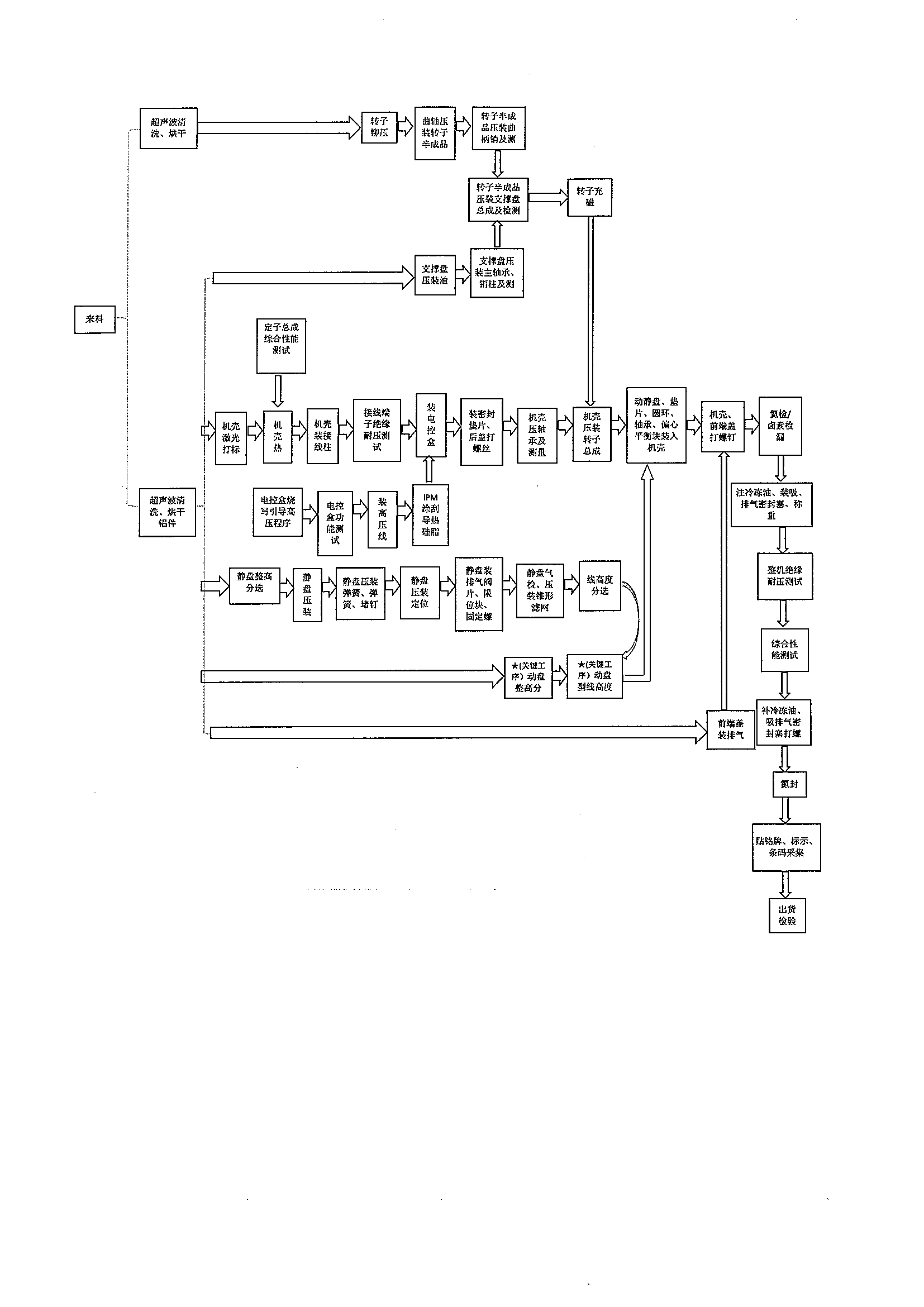 图 2    生产工艺流程及产污节点图工艺流程本项目再生产过程中，车间要保持恒温、无尘状态。具体的生产工艺如下：1、外协的机壳、端盖、定子总成、转子铁芯、控制器、后盖、支撑盘等零部件需使用精密加工车间机加工和冲压设备进行加工处理，然后与其它不需要进行机加工处理的零部件进行组装，动盘、静盘为自制精密加工件；定子机壳组装：定子经绝缘电阻、三相电阻等检验后装入机壳中；定子机壳组件三相端子组装：将外购三相端子装配并测试绝缘耐压性能；机壳组件与控制器组装：外购控制器、后盖及密封件组装锁紧；转子总成组装：装配曲轴曲柄销、支撑盘装配主轴承和销柱为转子总成；    6、机壳组件与结构件组装：副轴承、转子总成、动盘静盘总成、前端盖及密封件组装锁紧； 7、使用氦气对压缩机进行密封性性能检测。8、整机进行绝缘耐压性能检测；9、产品进行加冷冻油、称重，综合性能测试，测试后补油称重；10、对压缩机进行充制氮气压力控制在0.1∽0.3MPa；11、压缩机贴铭牌，检验合格后包装入库。注：①控制器老化试验温度控制在5~75℃，时间为4小时。此过程产生的少量残次品委托供货商回收修复，不在厂区报废。   ②冷冻油用于产品的运转时润滑，下线前保留冷冻油160±5ML在整机里面。表13  本项目产污环节污染物对照表检验工序：氦气检验：此过程中检验产品的密封性，检验过程中不产生废气。试验室：是在不同工况下对压缩机的性能、耐久和综合实验进行的一次检验，在此过程中不产生污染物。检验过程中不使用高噪声设备，不产生噪声影响。检验过程产生的固体废物主要为分析的样品，均为生产过程中的物料，不合格产品全返回进入生产流程，不外排。主要污染工序：1、项目施工期间污染物分析：本项目厂址位于登封市产业集聚区内，利用嵩阳煤机厂区空置厂房，施工期需涉及的施工内容主要为对厂房空置区域进行适当装修和设备安装。施工期主要的环境影响包括：①设备、材料堆放、运输车辆进出产生扬尘污染；②施工过程中产生的少量建筑垃圾；③施工设备产生噪声；④施工人员产生生活垃圾和生活污水。2、项目运营期间污染物分析：（1）废水①清洗废水本项目需要对成品进行超声波清洗，清洗铝铸件表面的尘土和乳化液。清洗水由厂区自来水提供，清洗水2m3/次，36次/a，厂区设有2m3的循环水池。项目一期的清洗废水量为36m3/a，二期的清洗废水量为36m3/a。②生活废水本项目废水主要为生活废水，本项目一期劳动定员17人，其中管理人员3人，二期劳动定员19人，其中管理人员2人，均在厂内食宿，参考河南省《工业与城镇生活用水定额》（DB41/T385-2014）中相关参数，本项目员工用水定额按120L/人•d计，则一期年用水量为2.04m3/d（612m3/a），二期年用水量2.28dm3/d（684m3/a）。产污系数以0.8计，则一期生活污水产生量为1.632m3/d（489.6m3/a），则二期生活污水产生量为1.824m3/d（547.2m3/a）。本项目清洗废水更换水随生活污水一起经园区化粪池预处理后，经产业集聚区污水管道排入市政污水管网，最终进入登封新区污水处理厂。根据类比其他企业生活污水情况，其主要污染物产生浓度分别为COD300mg/L，BOD5200mg/L，SS250mg/L，NH3-N25mg/L。经厂区现有化粪池处理后经产业集聚区污水管道排入市政污水管网，最终进入登封新区污水处理厂。表14  项目废水排放情况一览表（2）废气本项目生产过程中不产生废气污染。（3）噪声本项目主要噪声源为精密加工区、电控装配区、电动压缩机流水线等设备运行时产生的噪声，其噪声源强为65~90dB(A)。本项目主要噪声源及源强见下表15。表15  本项目一期噪声污染源及源强表表16  本项目二期噪声污染源及源强表表17  本项目一期、二期完成后噪声污染源及源强表项目运营期间，建设单位对噪声较大的设备应采取必要的隔声降噪措施；根据类比调查，作业噪声在65~95dB（A）之间，经车间墙体隔断作用后，噪声可衰减至50~80dB（A）。固体废物根据《国家危险废物名录》以及《危险废物鉴别标准》，本项目生产过程中固体废物的产生情况及性质判定见下表18。表18 项目固体废物属性判别一览表类型排放源污染物名称处理前产生产生量（单位）处理后排放浓度 及排放量（单个排气筒）大气污染物////废水污染物一期废水量（259.2m3/a）COD300mg/L、0.1555t/a250mg/L、0.1244t/a废水污染物一期废水量（259.2m3/a）BOD5200mg/L、0.1037t/a170mg/L、0.0648t/a废水污染物一期废水量（259.2m3/a）SS250mg/L、0.1296t/a125mg/L、0.0648t/a废水污染物一期废水量（259.2m3/a）NH3-N25mg/L、0.0130t/a25mg/L、0.0130t/a废水污染物二期废水量（388.8m3/a）COD300mg/L、0.1728t/a250mg/L、0.1382t/a废水污染物二期废水量（388.8m3/a）BOD5200mg/L、0.1152t/a170mg/L、0.0979t/a废水污染物二期废水量（388.8m3/a）SS250mg/L、0.1440t/a150mg/L、0.0720t/a废水污染物二期废水量（388.8m3/a）NH3-N25mg/L、0.0144t/a25mg/L、0.0144t/a固体废物（一期产生量）机加工金属废料2t/a收集综合利用或外卖固体废物（一期产生量）包装、部件装配废包装材料0.4t/a收集综合利用或外卖固体废物（一期产生量）设备维修保养废机油0.03t/a委托有资质的单位处理固体废物（一期产生量）机加工废乳化液0.04t/a委托有资质的单位处理固体废物（一期产生量）员工生活垃圾1.2t/a环卫部门收集固体废物（二期产生量）机加工金属废料3t/a收集综合利用或外卖固体废物（二期产生量）机加工废乳化液0.06t/a收集综合利用或外卖固体废物（二期产生量）包装、部件装配废包装材料0.6t/a收集综合利用或外卖固体废物（二期产生量）设备维修保养废机油0.05t/a委托有资质的单位处理固体废物（二期产生量）员工生活垃圾1.8t/a环卫部门收集噪  声车间设备机械噪声70~95dB（A）达标排放主要生态影响：本项目为规划工业用地，租用郑州市嵩阳煤机有限公司的现有空置厂房进行生产，不进行施工建筑，因此对当地生态基本无影响。主要生态影响：本项目为规划工业用地，租用郑州市嵩阳煤机有限公司的现有空置厂房进行生产，不进行施工建筑，因此对当地生态基本无影响。主要生态影响：本项目为规划工业用地，租用郑州市嵩阳煤机有限公司的现有空置厂房进行生产，不进行施工建筑，因此对当地生态基本无影响。主要生态影响：本项目为规划工业用地，租用郑州市嵩阳煤机有限公司的现有空置厂房进行生产，不进行施工建筑，因此对当地生态基本无影响。主要生态影响：本项目为规划工业用地，租用郑州市嵩阳煤机有限公司的现有空置厂房进行生产，不进行施工建筑，因此对当地生态基本无影响。一、施工期环境影响简要分析：本项目为租用郑州嵩阳煤机有限公司的厂房进行生产，不涉及土建等内容，只是涉及短期的设备安装调试及厂房布局的调整，施工期主要影响是短期的机械产生的噪声。因此在安装设备期间应减少人为噪声，减少碰撞噪音。项目尽量白天施工，夜间不施工。采取以上措施后，施工产生的噪声对周围声环境影响较小，且项目施工期较短，对周围环境的影响是暂时的，随着施工期的结束，该影响随之消失，不会对周围声环境造成长远影响。二、营运期环境影响分析本项目营运期产生的污染物主要为污水、固废和噪声，具体分析如下：废水环境影响分析①清洗废水本项目需要对成品进行超声波清洗，清洗铝铸件表面的尘土和乳化液。清洗水由厂区自来水提供，清洗水2m3/次，36次/a，厂区设有2m3的循环水池，项目一期的清洗废水量为36m3/a，二期的清洗废水量为36m3/a，清洗废水循环使用，更换水经产业集聚区污水管道排入市政污水管网，最终进入登封新区污水处理厂。②生活废水本项目的废水主要为生活污水，则一期年用水量为2.04m3/d（612m3/a），二期年用水量2.28dm3/a（684m3/a），主要污染物为COD、BOD5、SS及NH3-N，本项目租用嵩阳煤机的空置厂房，污水经嵩阳煤机厂区内的化粪池处理后，污染物浓度可满足《污水综合排放标准》（GB8798-1966）三级标准，然后进入登封市产业集聚区污水管网，最终进入登封市新区污水处理厂。本项目生活污水与清洗废水更换水一起进入园区化粪池预处理后，排入集聚区市政污水管网，经登封市新区污水处理厂处理后（化学需氧量、氨氮排放浓度分别为50mg/L、5mg/L），最终排入颍河。其排放情况见表19。表19  本项目营运期一期污水各污染因子产生量及排放量一览表表20  本项目营运期二期污水各污染因子产生量及排放量一览表表21  本项目营运期一、二期完成后污水各污染因子产生量及排放量一览表嵩阳煤机可依托性分析根据嵩阳煤机验收报告调查结果，嵩阳煤机设有3个20m3化粪池，根据厂区调查结果，现嵩阳煤机劳动定员为70人（在厂区吃午餐，不住宿），现闼闼木门劳动定员500人（在厂区吃午餐，不住宿），本项目劳动定员36人（其中10人在厂区食宿，剩余在厂区吃午餐，不住宿），共计608人，根据河南省《工业与城镇生活用水定额》（DB41/T 385-2014）中在厂区食宿用水定额120 L/（人·d），其余80 L/（人·d）计算，生活废水的产生量为48.8m3/d，根据设计资料，化粪池水力停留时间按24h计算，同时考虑1.2倍的富余系数，则58.56m3的化粪池可满足本项目的需求。本项目依托嵩阳煤机现有3个20m3化粪池。因此嵩阳煤机厂区内现有化粪池满足项目需求。污水处理厂可依托性分析本项目产生的废水经化粪池处理后，进入集聚区市政污水管网，由登封市新区污水处理厂处置。登封市新区污水处理厂，2014年1月建成并投入运行。该工程位于中岳办黄楼村，占地面积70亩，处理污水规模3万吨/日，主要收集处理新区商住区和产业集聚区的污水。本项目污水经污水管网送往登封市新区污水处理厂，目前规模3万吨/日，出水水质执行《城镇污水处理厂污染物排放标准》（GB18919-2002）一级A标准，经处理达标后部分回用，剩余部分排入寺里河，最终汇入颍河。2、废气环境影响分析本项目不产生废气污染，不对项目所在区域环境空气产生不利影响。3、噪声环境影响分析本项目运营期噪声主要有精密加工区、电控装配区、电动压缩机流水线运行时产生的噪声，噪声源强在60~85dB（A）。本项目控制噪声的途径：从传播过程中控制：对生产车间的建筑墙体进行隔声设计，减少噪声传播；以厂区内各主要高噪设备为噪声点源，根据厂界四周的距离及噪声现状情况，按经验法推算其衰减量，并预测各声源对四周厂界预测点的贡献值，然后与各预测点的背景噪声值叠加计算，预测项目完成后四周厂界的噪声值。预测公式如下LA=LA（r0）-20lg（r/r0）式中：LA—距声源r处的A声级，dB（A）；LA（r0）—参考位置r0处的A声级，dB（A）；r—预测点距声源的距离，m；r0—参考位置距声源的距离，m。该点的总声压级：对于相距很远的两个或两个以上噪声源同时存在时，它们对于远处某点（预测点）的声级必须按量叠加，该点的总声压级可用下面的公式来计算：Lp=10Lg（10Lp11/10+1010Lp21/10+…）其中：LP——某点叠加后的总声压级dB(A)；Lp11、Lp21——每个噪声源对该点的声压级dB（A）。本项目二班制，每班实行8小时工作制度，即6:00-22：00，故本项目夜间不生产，故本评价只对昼间进行环境影响分析，经预测，厂界及敏感点噪声预测结果见表22、表23、表24。表22  本项目一期厂界及敏感点噪声一览表  单位：dB（A）表23 本项目二期厂界及敏感点噪声一览表  单位：dB（A）表24  本项目一期、二期完成后厂界及敏感点噪声一览表  单位：dB（A）经计算，经合理布局及加设减振装置后，厂界噪声贡献值为50~60dB（A），可满足《工业企业厂界环境噪声排放标准》（GB12348-2008）2类昼间标准要求。距离厂区最近的敏感点为距厂界西侧300米的任村，本项目一期经距离衰减后噪声贡献值为26.32dB（A），二期经距离衰减后噪声贡献值为28.96dB（A），一期经距离衰减后噪声贡献值为30.8dB（A），居民区噪声值执行《声环境质量标准》（GB3096-2008）中2类标准[昼间60dB（A）]，本项目生产噪声对周边环境影响不大。4、固体废物环境影响分析及防治措施本项目固体废物按照固废的性质可分为一般固废和危险废物：（1）一般固废的处置一般固废主要包括金属废料、废包装材料以及职工日常办公生活垃圾，本项目一期金属废料为2t/a，废包装材料为1.2t/a以及员工的生活垃圾约1.2t/a。二期金属废料为3t/a，废包装材料为1.8t/a以及员工的生活垃圾约1.8t/a。一、二期建设完成后金属废料为5t/a，废包装材料为3t/a以及员工的生活垃圾约3t/a。一般生产垃圾收集后回收后外卖，生活垃圾交由环卫部门处理。（2）危险废物的处置本项目的危险废物主要为废乳化液、废机油。本项目一期废乳化液产生量为0.04t/a，废机油产生量为0.03t/a；二期废乳化液产生量为0.06t/a，废机油产生量为0.05t/a；；一、二期建设完成后废乳化液产生量为0.1t/a，废机油产生量为0.03t/a。危险废物在生产车间产生后，由各车间专人负责收集至危废暂存间，后交由具有危险废物处置资质的单位安全处置。根据《河南省环境保护厅关于印发河南省危险废物规范化管理工作指南（试行）的通知》：所有危险废物产生和经营单位应建造专用的危险废物贮存设施，危险废物贮存设施应当符合《危险废物贮存污染控制标准》（GB18537-2001）的要求，将危废收集后，交由具有危险废物处理资质的单位统一处置。评价要求车间内设置一间危废暂存间，面积约30m2，并设危废暂存桶3个，对机加工产生的废乳化液、废冷冻液、废机油等进行盛装，各种危废分类集中收集，并设置危废标志，制定危废管理制度。项目产生的各类固体废物经妥善处置后，从根本上解决了固体废物的污染问题，实现了固体废物的资源化和无害化处理，避免因固体废物堆存对环境造成影响。5 选址可行性分析（1）产业政策可行经查阅《产业结构调整指导目录（2011年本）》（修正），本项目属于第一类鼓励类，第十六项“汽车”，第四条“电动空调”。因此，本项目符合国家相关产业政策。本项目已经登封市产业集聚区管理委员会备案（备案号为：豫郑登集制造[2016]31904号）（见附件2）。（2）规划相符性分析根据登封市产业集聚区的总体规划（见附图5），本项目所在地属于二类工业用地，根据登封市产业集聚区管理委员会开具的入驻证明（见附件8），本项目符合登封市产业集聚区的发展规划和产业布局要求，符合集聚区土地利用规划。（3）项目选址可行本项目位于登封市产业集聚区玉京大道西段南侧，租用郑州市嵩阳煤机制造有限公司的现有空置厂房。项目北侧隔玉京大道为河南新亚钢构工程有限公司，南侧隔一条规划道路为河南天地之中重工机械有限公司，项目东侧为郑州市嵩阳煤机制造有限公司的生产车间，西侧为焦河路，项目选址地理位置优越，交通便利。根据登封市产业集聚区的规划，项目用地为二类工业用地，符合产业集聚区总体规划要求，。同时，根据登封市产业集聚区管理委员会出具的入驻证明，同意该项目建设，因此，项目从用地规划角度分析，项目选址可行。登封市产业集聚区现建成道路约19公里，发展区“三横两纵”和控制区“两横一纵”道路路网格局已经形成。建成日供水2万吨水厂、110千伏变电站、天然气加气站各一处，均已投用；铺设供水主干管网13.6公里、地下电缆12公里、天然气管网14公里。建成污水处理厂一座，日处理污水3万吨/日，目前已建成投用；铺设污水主管网4公里。因此，项目选址地区交通运输条件良好，外部供电、供水、通讯等基础设施完备。项目在生产过程中产生的废气、废水、噪声及固废均能满足相关标准要求，在采取相应的防污减污措施后，工程排放的废水、噪声及固废对周围环境影响较小。在项目严格落实评价提出的各项防污减污措施后，从用地规划、建厂条件及环境影响角度分析，本项目选址可行。6、环境风险分析6.1 环境风险评价的目的    环境风险评价的目的是分析和预测建设项目存在的潜在危险、有害因素，建设项目建设和运行期间可能发生的突发性事件或事故，引起有毒有害和易燃易爆等物质泄漏，所造成的人身安全与环境影响和损害程度，提出合理可行的防范、应急与减缓措施，以使建设项目事故率、损失和环境影响达到可接受水平。6.2 风险源辨识、风险单位划分及风险防范措施    本项目涉及的危险化学品为冷冻油，冷冻油用于制冷压缩机内各运动部件润滑，在压缩机中，冷冻油主要起润滑、密封、降温及能量调节等功能。对照《危险化学品重大危险源辨识》（GB18218-2014），冷冻油不为重大危险源。7 环保投资估算本项目总投资10000万元，其中，环保投资25万元，占总投资比例的0.25%。其环保验收及投资估算清单见表25、表26。表25  本项目一期环保投资及竣工验收一览表表26  本项目二期环保投资及竣工验收一览表表26  本项目一、二期环保投资及竣工验收一览表内容类型排放源（编号）污染物名称防治措施预期治理效果大气污染物////水污染物生活污水COD、BOD5、SS、NH3–N经化粪池处理后排入集聚区市政管网达《污水综合排放标准》(GB8978-1996)三级标准固体废物生产固废金属废料收集后回收利用或外售处理合理，不造成二次污染固体废物生产固废废包装材料收集后回收利用或外售处理合理，不造成二次污染固体废物生产固废废乳化液委托有资质的单位处理处理合理，不造成二次污染固体废物生产固废废机油委托有资质的单位处理处理合理，不造成二次污染固体废物生活固废生活垃圾送附近垃圾中转站进行集中处理处理合理，不造成二次污染噪声车间设备机械噪声动力噪声隔声、减震、合理布局满足《工业企业环境噪排放标准》（GB12348-2008）中2类标准其他无无无无厂区施行绿化，以减轻污染物对环境的伤害。厂区施行绿化，以减轻污染物对环境的伤害。厂区施行绿化，以减轻污染物对环境的伤害。厂区施行绿化，以减轻污染物对环境的伤害。厂区施行绿化，以减轻污染物对环境的伤害。一  结论1、项目建设符合国家产业政策经查阅《产业结构调整指导目录（2011年本）》（修正），本项目属于第一类鼓励类，第十六项“汽车”，第四条“电动空调”。本项目已经登封市产业集聚区管理委员会备案（备案文号为：豫郑登集制造[2016]31904号），因此，本项目建设符合国家产业政策。2、项目选址可行本项目位于登封市产业集聚区玉京大道西段南侧，根据登封市产业集聚区的规划，项目用地为二类工业用地，符合产业集聚区总体规划要求。同时，根据登封市产业集聚区管理委员会出具的入驻证明，同意该项目建设，因此，本项目选址可行。3、项目建设地区环境质量现状项目所在区域环境空气质量满足《环境空气质量标准》（GB3095-2012）二级标准要求；地表水水质能够满足《地表水水环境质量标准》（GB3838-2002）Ⅲ类标准要求。噪声根据监测数据，表明项目所在区域声环境质量现状良好。总体来说，项目区域环境质量状况良好。4、本项目治理措施可行，污染物排放对环境影响不大4.1 废水处理措施可行，废水排放对环境影响不大①清洗废水本项目需要对成品进行超声波清洗，清洗铝铸件表面的尘土和乳化液。清洗水由厂区自来水提供，清洗水由厂区自来水提供，清洗水2m3/次，36次/a，厂区设有2m3的循环水池，清洗废水循环使用，更换水随生活污水经厂区现有化粪池处理后经产业集聚区污水管道排入市政污水管网，最终进入登封新区污水处理厂集中处理，废水处理措施可行，对水环境影响不大。②生活废水本项目运营期废水主要为生活污水，本项目一期废水量为489.6m3/a，二期废水量为547.2m3/a。污水进入化粪池处理后，废水水质达到《污水综合排放标准》（GB8978-1996）三级要求，经过市政污水管网排入登封市新区污水处理厂进行集中处理，废水处理措施可行，对水环境影响不大。4.2 废气处理措施可行，废气排放对环境影响不大本项目不产生废气污染，不对项目所在区域环境空气产生不利影响。4.3 噪声控制措施可行，噪声对周边环境影响不大    本项目噪声主要为设备的机械噪声和动力噪声，项目通过合理布局、设置隔声等防范措施，将有效减小噪声对周围环境的污染，能够满足《工业企业厂界环境噪声排放标准》（GB12348-2008）2类标准，对周围环境影响较小。4.4 固体废物处理得当，对环境影响不大 本项目生产过程中产生的固体废物分为一般固废和危险废物，一期运营中，一般固废有金属废料为2t/a，废包装材料为1.2t/a以及员工的生活垃圾约1.2t/a；危险废物为废乳化液产生量为0.04t/a，废机油产生量为0.03t/a；二期运营中，一般固废有金属废料为3t/a，废包装材料为1.8t/a以及员工的生活垃圾约1.8t/a；危险废物为废乳化液产生量为0.06t/a，废机油产生量为0.05t/a；一、二期建设完成后，一般固废有金属废料为5t/a，废包装材料为3t/a以及员工的生活垃圾约3t/a；危险废物为废乳化液产生量为0.1t/a，废机油产生量为0.08t/a。一般生产废物采取回收利用外售等方式处置，危险废物统一收集到危废暂存间后交由有资质的单位进行处置，生活垃圾统一收集后交由环保部门处理，对周围环境影响较小。5、总量控制指标本项目废水主要是职工的生活污水，污水经化粪池处理后，排入市政污水管网，最终进入登封市新区污水处理厂处理。因此，本项目一期总量控制指标为COD：0.0259mg/m3、NH3-N：0.0026mg/m3；    二期总量控制指标为COD：0.0288mg/m3、NH3-N：0.0029mg/m3；    一、二期建设完成后总量控制指标为COD：0.0547mg/m3、NH3-N：0.0055mg/m3。综上所述，本项目建设符合国家产业政策；项目用地为工业用地；污染控制设施完备，污染防治措施可行，污染物源强较小且对环境影响不大；在认真执行“三同时”制度，落实项目环评提出的污染防治措施及建议的前提下，可实现污染物稳定达标排放，本项目具有良好的环境、经济和社会效益。从环保角度分析，本项目建设可行。二、建议1、确保各项环保设施稳定连续运行，切实做到“达标排放”，以及满足“总量控制”要求；2、认真贯彻建设项目“三同时”制度，本项目投产验收时，待环境保护行政主管部门验收合格后，本项目方可正式投产。  预审意见：                                                      公  章  经办人：                                       年     月     日  下一级环境保护行政主管部门审查意见：                                                      公  章  经办人：                                       年     月     日  审批意见：                                                      公  章  经办人：                                       年     月     日注释一、本报告表应附以下附件、附图:附件：附件1委托书附件2备案附件3嵩阳煤机的环评批复和验收批复附件4产业集聚区的入住证明附件5规划证附件6租赁合同附件7营业执照附图：附图1项目地理位置图附图2周围环境示意图附图3厂区平面布置图附图4登封市产业集聚区总体规划图附图5现场照片二、如果本报告表不能说明项目产生的污染及对环境造成的影响，应进行专项评价。根据建设项目的特点和当地环境特征，应选下列1～2项进行专项评价，下列6项可另列。1. 大气环境影响专项评价2. 水环境影响专项评价(包括地表水和地下水)3. 生态境影响专项评价4. 声影响专项评价5. 土壤影响专项评价6. 固体废弃物影响专项评价以上专项评价可另列专项，专项评价按照《环境影响评价技术导则》中的要求进行。